ПРИЛОЖЕНИЕк письму министерства экономикиКраснодарского краяОт 15.01.2018 года № 208-92/18-12-10                                                                  УТВЕРЖДАЮОтчет«Состояние и развитие конкурентной среды на рынках товаров, работ и услугв 2017 годув муниципальном образовании Гулькевичский район»Раздел 1. Организация работы по внедрению составляющих Стандарта развития конкуренции на территории муниципального образования Краснодарского краяЗадача развития конкуренции во всех регионах Российской Федерации поставлена Правительством Российской Федерации. В целях обеспечения единых подходов к решению этой задачи распоряжением Правительства Российской Федерации от 5 сентября 2015 года №1738-р утвержден Стандарт развития конкуренции в субъектах Российской Федерации (далее – Стандарт). Стандарт разработан во исполнение пункта 2 плана мероприятий по реализации системных мер по развитию конкуренции, входящего в план мероприятий («дорожную карту») «Развитие конкуренции и совершенствование антимонопольной политики», утвержденный распоряжением Правительства Российской Федерации от 28 декабря 2012 г. № 2579-р. В настоящее время в экономике возрастает роль регионов как субъектов рыночных отношений. Регионы все в большей степени выступают как конкуренты на внешнем и внутреннем рынках, состязаясь между собой за рынки сбыта продукции, инвестиции, кадровые ресурсы, привлекая новые инвестиции как «точки роста» и создавая благоприятные условия для деятельности малых и средних предприятий. В то же время сами регионы проходят через процессы трансформации, обусловленные растущим динамизмом экономических процессов. В этой связи одним из ключевых инструментов достижения целей социально-экономического развития является развитие конкурентной политики в регионе. Основной задачей органов государственной власти субъектов Российской Федерации является создание условий для формирования благоприятной конкурентной среды. Целью реализации Стандарта является установление системного и единообразного подхода к осуществлению деятельности органов исполнительной власти субъектов РФ и органов местного самоуправления для развития конкуренции между хозяйствующими субъектами в отраслях экономики с учетом региональной специфики.Задачами разработки и внедрения Стандарта является:Создание условий для развития конкуренции;Учет особенностей при развитии конкуренции на большей части рынков и в отраслях;Создание системы распространения лучших практик развития конкуренции;Снижение административных барьеров; Внедрение мер поддержки малого и среднего бизнеса в приоритетных отраслях (с учетом особенностей каждого региона). Особое внимание нужно обратить на поддержку стартапов и вовлечение широких слоев населения в предпринимательство;Снижение доли государственного сектора в экономике до эффективного уровня, демонополизация и разгосударствление;Повышение открытости деятельности органов местного самоуправления, максимально полное размещение информации о доступах на рынки и к ресурсам.В Краснодарском крае активная работа по внедрению Стандарта начата в соответствии с распоряжением главы администрации (губернатора) Краснодарского края от 20 ноября 2015 года № 455-р. Уполномоченным органом исполнительной власти Краснодарского края по содействию развития конкуренции в Краснодарском крае определено министерство экономики Краснодарского края. В Гулькевичском районе работа по внедрению Стандарта проводится в соответствии с распоряжением главы администрации (губернатора) Краснодарского края от 20 ноября 2015 года № 455-р и планом мероприятий «дорожная карта» по содействию развития конкуренции и по развитию конкурентной среды Гулькевичского района, который размещен на официальном сайте муниципального образования Гулькевичский район в информационно-телекоммуникационной сети «Интернет» (http://gulkevichi.com) в разделе «Стандарт развития конкуренции» - «Нормативные правовые акты» по адресу: http://gulkevichi.com/район/экономика/стандарт-развития-конкуренции .Отчет о состоянии и развитии конкурентной среды на рынках товаров и услуг муниципального образования Гулькевичский район подготовлен в соответствии с пунктом 4.2.7. Соглашения о внедрении стандарта развития конкуренции в Краснодарском крае № 62 от 29 января 2016 года между министерством экономики Краснодарского края и администрацией муниципального образования Гулькевичский район.В отчете отражены основные мероприятия, проводимые в муниципальном образовании Гулькевичский район по развитию конкуренции, их итоги, в том числе по внедрению Стандарта по развитию конкуренции. Кроме того, представлена информация о принятых администрацией муниципального образования Гулькевичский район нормативных правовых актах, касающихся сферы конкуренции, административных барьеров, муниципальных услуг.Постановлением главы муниципального образования Гулькевичский район № 1225 от 27 ноября 2016 года «Об образовании рабочей группы по содействию развитию конкуренции на территории муниципального образования Гулькевичский район при внедрении Стандарта развития конкуренции в субъектах Российской Федерации» создана рабочая группа, в которую вошли: заместители главы муниципального образования, главы всех 15 поселений района, председатель постоянно действующей депутатской комиссии Совета муниципального образования, председатель торгово-промышленной палаты муниципального образования, общественный представитель по защите прав предпринимателей в Краснодарском крае по Гулькевичскому району, специалисты администрации муниципального образования Гулькевичский район. Рабочая группа является консультативным органом, обеспечивающим взаимодействие и координацию деятельности органов местного самоуправления муниципального образования Гулькевичский район, территориальных органов федеральных органов исполнительной власти, органов исполнительной власти Краснодарского края, поселений Гулькевичского района, организаций, общественных объединений, действующих в интересах субъектов предпринимательской деятельности, для разработки и реализации мероприятий, направленных на содействие развитию конкуренции на территории муниципального образования Гулькевичский район (приложение №1).С целью организации работы по внедрению составляющих Стандарта развития конкуренции в муниципальном образовании Гулькевичский район назначены следующие ответственные лица:Юрова Светлана Андреевна, заместитель главы муниципального образования Гулькевичский район по финансово – экономическим вопросам 8(86160) 5-01-88;Хмелько Елена Александровна, начальник управления экономики и потребительской сферы муниципального образования Гулькевичский район, 8(86160) 5-18-70;Чекмарева Светлана Александровна, ведущий специалист управления экономики и потребительской сферы муниципального образования Гулькевичский район, 8(86160) 3-21-95.За 2017-2018 гг. было проведено 2 заседания рабочей группы по развитию стандарта развития конкуренции, протоколы заседаний размещены на официальном сайте администрации муниципального образования Гулькевичский район. (http://gulkevichi.com/район/экономика/стандарт-развития-конкуренции/работа-совета) Нормативные документы и информация о созданной рабочей группе по содействию развитию конкуренции на территории муниципального образования Гулькевичский район при внедрении Стандарта развития размещены на официальном сайте администрации муниципального образования Гулькевичский район. (http://gulkevichi.com/район/экономика/стандарт-развития-конкуренции/нормативные-правовые-акты/муниципальные-документы). С целью содействия развития конкурентной среды и внедрения Стандарта развития конкуренции на территории муниципального образования Гулькевичский район организовано взаимодействие с территориальным органом налоговой службы, пенсионного фонда. В интересах субъектов предпринимательской деятельности подписано соглашение о взаимодействии с Гулькевичской торгово-промышленной палатой, союз фермеров «Гулькевичский районный АККОР». По всем вопросам, связанным с защитой прав и законных интересов субъектов предпринимательской деятельности, осуществляется взаимодействие с общественным представителем уполномоченного по защите прав предпринимателей в Краснодарском крае по Гулькевичскому району Л.С.Гутриц. В рамках взаимодействия с территориальными органами федеральных органов исполнительной власти на Советах по предпринимательству, совещаниях различного уровня, круглых столах и конференциях обсуждаются вопросы развития конкуренции. В целях создания мер, направленных на реализацию инновационного потенциала молодежи, облегчение стартовых условий вхождения молодых граждан в рыночные отношения во взаимодействии с учебными заведениями нашего района на их базе для студентов проводятся информационные семинары по вопросам развития малого бизнеса и развития конкуренции.На территории муниципального образования Гулькевичский район исполнение указов и распоряжений Президента Российской Федерации, постановлений Правительства Российской Федерации, нормативно правовых актов Краснодарского края по вопросам развития конкуренции и совершенствования антимонопольной политики направлено на достижение планируемых значений целевых показателей.Приоритетные направления работы в отношении внедрения Стандарта на территории муниципального образования Гулькевичский район включают в себя «проблемные рынки», где есть препятствия для конкуренции.По одному из приоритетных направлений развития конкуренции Гулькевичский район уже имеет положительные результаты. Муниципальное предприятие «Водоканал» в октябре 2017 по результатам конкурсного отбора для предоставления грантов в форме субсидий на внедрение технологий бережливого производства в хозяйственную деятельность юридическим лицам стало победителем и получило гранд в размере 1 миллиона рублей на мероприятия по внедрению технологий бережливого производства. В результате выполнения мероприятий проведено обучение сотрудников в количестве 50 человек, диагностика рабочих мест для внедрения системы 5 C и другие. Разработан пошаговый план мероприятий на 2018 год по внедрению методов всеобщего обслуживания оборудования на объектах водоснабжения и водоотведения и сокращения потерь на сетях. Раздел 2. Состояние и развитие конкурентной среды на рынках товаров, работ и услуг.2.1.	Анализ хозяйствующих субъектов на территории муниципального образования Гулькевичский район.Гулькевичский район расположен в северо-восточной части Краснодарского края. На севере он граничит с Кавказским районом, на востоке – со Ставропольским краем, на юге – с Новокубанским и Курганинским районами, на западе – с Тбилисским районом. Территория района составляет 139,6 тысяч га, население – 99 202 человека. В состав района входят 15 поселений, на территориях которых расположены 63 населенных пункта. Административный центр района – город Гулькевичи, расположен в  от Краснодара и ближайшего международного аэропорта, в  - от ближайшего морского порта                          г. Новороссийска. В настоящее время Гулькевичский район – муниципальное образование с развитой инфраструктурой. В районе имеются три железнодорожных станции, пересекает его участок федеральной автодороги «Кавказ» М29 Ростов-Махачкала. Весь район покрыт разветвленной сетью автомобильных дорог, обеспечивающей круглогодичное сообщение. Протяженность автомобильных дорог общего пользования с твердым покрытием местного значения составляет 442,5 км. Степень газификации в целом по району составляет 79,7 %.Гулькевичский район обладает богатейшей минерально-сырьевой базой общераспространенных полезных ископаемых: песка, гравия, глины. Предприятия района имеют конкурентоспособное положение по затратам на приобретение сырья для использования в промышленности строительных материалов, затраты на производство которых на 20% меньше, чем в среднем по России. Кроме того, благоприятный климат для выращивания многих сельскохозяйственных культур, плодородные почвы (на черноземах расположено более 94% от всей площади пахотных земель района), развитое сельское хозяйство, использование новых технологий в растениеводстве (капельное орошение) и животноводстве предполагают размещение на территории района предприятий по переработке сельхозпродукции (мяса, овощей, фруктов.), что является актуальным и перспективным направлением в экономике района при наличии мощной сырьевой базы.В ближайшие годы ожидается увеличение объема сырьевой базы в результате реализации инвестиционных проектов по строительству и реконструкции животноводческих комплексов, закладке новых и омоложению старых садов, использованию орошения в овощеводстве и садоводстве, внедрению  новейших технологий хранения продукции.Приоритетными отраслями экономики муниципального образования являются сельское хозяйство, перерабатывающая пищевая промышленность, промышленное производство.К числу основных критериев развития конкуренции относятся показатели динамики количества хозяйствующих субъектов. Так, по итогам 2017 года общее количество хозяйствующих субъектов, осуществляющих свою деятельность на территории муниципального образования Гулькевичский район, составило 17 231 единиц, прирост относительно уровня 2016 года составил 2,8 %. Снижение количества юридических лиц на 3,6% к уровню 2016 года произошло вследствие исключения недействующих предприятий из госреестра предприятий частной собственности. Произошло увеличение индивидуальных предпринимателей на 4,3% – 3 080 единиц, количество ЛПХ на 2,95% – 13 256 единиц. На территории муниципального образования Гулькевичский район в 2017 году осуществляли деятельность 15 субъектов, относящихся к категории крупных предприятий. В разрезе отраслевой принадлежности субъекты подразделяются: обрабатывающие производства: ОАО «Блок»; Кавказский завод ЖБШ – филиала ОАО «БетЭлТранс»; Гирейское ЗАО «Железобетон»; ОАО «Агропромышленный строительный комбинат Гулькевичский»; ОАО «Силикат»; ООО «СККПП»; ООО «Крахмальный завод»; ООО «Гирей Сахар», МП «Водоканал», филиал №1 «Белый медведь».сельское хозяйство: ФГУП «Племзавод Кубань», ЗАО «Племзавод Гулькевичский», ООО ПЗ «Наша родина».добыча полезных ископаемых : ОАО «Карьероуправление «Венцы-Заря».строительство: ЗАО «ДСУ-7».Данные по количеству хозяйствующих субъектов муниципального образования Гулькевичский район (юридических лиц, индивидуальных предпринимателей и ЛПХ) представлены в таблице 2.1.Таблица 2.1.Общая характеристика социально-экономического развития                                за 2015-2017 годы.Гулькевичский район – это территория с многоотраслевой экономикой, базовыми отраслями которой в оценке 2017 года являются сельское хозяйство (35%), промышленное производство (23%) и рынок товаров и услуг (34%).В отчетном 2017 году наметилась положительная динамика развития реального сектора экономики: если в 2016 году объем отгруженных товаров, работ и услуг собственного производства крупных и средних организаций составил 14,9 млрд. рублей со снижением на 12,4% к уровню 2015 года, то в оценке 2017 года он составил 17,0 млрд. рублей или 114,5% к уровню 2016 года, что позволило Гулькевичскому району по темпам роста основных экономических показателей из отстающих муниципальных образований в 2016 году переместиться в десятку лучших районов края. Общий объем отгруженных товаров, работ и услуг собственного производства по полному кругу предприятий всех видов деятельности превысил уровень 2016 года на 8,5% и составил 32,4 млрд. рублей.Изменение данного показателя в динамике с 2015 года представлен в таблице:млрд. руб.Промышленную отрасль муниципального образования представляют           71 хозяйствующий субъект, к категории крупных и средних организаций относится 14, из них 8 предприятий профилируются по производству строительных материалов и 3 – по переработке сельскохозяйственного сырья, 3 – по производству и распределению электроэнергии, газа и воды.К основным бюджетообразующим предприятиям промышленного производства относятся ОАО «Агропромышленный строительный комбинат «Гулькевичский» (ОАО АПСК «Г»), ОАО «Северо-Кавказский завод стальных конструкций (ОАО СК ЗСК), Гирейское ЗАО «Железобетон», Кавказский завод железобетонных шпал филиал ОАО «БетЭлТранс» (Кавказский завод ЖБШ), ОАО «Силикат», ОАО «Блок», ОАО Карьероуправление «Венцы-Заря», ООО «Северо-Кавказский комбинат промышленных предприятий» (ООО СК КПП). Из данной категории предприятий перерабатывающей пищевой промышленности деятельность осуществляют ООО «Гирей Сахар», филиал №1 ООО «Белый медведь», ООО «Крахмальный завод Гулькевичский».Основные виды продукции, выпускаемые предприятиями района: сборный железобетон, керамический и силикатный кирпич, стеновые материалы, стальные металлоконструкции, материалы строительные нерудные, крахмал и патока кукурузные, готовые корма для животных с высоким содержанием белка, сахар - песок, хлеб и хлебобулочные изделия, молочные продукты (молоко, сыры и творог, масло сливочное, спреды). Объем отгруженной промышленной продукции по полному кругу предприятий в оценке 2017 годасоставил 7439,8 млн. руб. с темпом роста в действующих ценах 102%. Рост показателя обеспечен за счет увеличения объемов:- нового завода ООО «КСМК-Регион» (введенного в эксплуатацию в сентябре 2015 года - малое предприятие) по производству изделий из ячеистого бетона автоклавного твердения. Основное направление -  производство стеновых материалов (газобетонных блоков автоклавного твердения) торговой марки ВКБлок. Мощность завода - 330 тыс. куб.м в год. - филиала № 1 ООО «Белый медведь», в перспективе в 1 квартале 2018 года планируется завершения проекта по созданию новой линии по производству сыра Моцарелла.- ОАО «СКЗСК», в августе 2016 года произошла смена собственника. В 2017 году предприятием освоен выпуск нового вида продукции – дождевальных машин и агрегатов для  глубокой обработки почвы. Реализация инвестиционного проекта в рамках подписанного на Российском инвестиционном форуме «Сочи-2017» инвестиционного соглашения по реконструкции завода  со строительством линии по производству прицепных агрегатов для сельскохозяйственной техники позволила предприятию повысить объемы отгрузки.В структуре промышленного производства обрабатывающие производства занимают 93,7%, добыча полезных ископаемых – 1,3%;обеспечение электрической энергией, газом и паром; кондиционирование воздуха– 2,7%; водоснабжение; водоотведение, организация сбора и утилизации отходов, деятельность по ликвидации загрязнений – 2,3%.Объём отгрузки крупных и средних промышленных предприятий района за исследуемый период составил: Сельскохозяйственная отрасль обеспечивает не только продовольственную безопасность, в данной отрасли трудится более 33% всего занятого в районе населения, ее представляют 33 предприятия, в том числе 14 бюджетообразующих, 215 крестьянских (фермерских) хозяйств (КФХ),                        90 индивидуальных предпринимателей и 12846 личных подсобных хозяйств (ЛПХ). Агропромышленный комплекс района специализируется на производстве зерновых, подсолнечника, сои, сахарной свеклы, кормовых культур, плодов и овощей, имея при этом развитое животноводство. Производимая сельскохозяйственная продукция является сырьевой базой для пищевой и перерабатывающей промышленности района и края. Основными производителями сельскохозяйственной продукции являются крупные хозяйства района, на долю которых приходится 73% общего объема валовой продукции сельского хозяйства, 12% продукции сельского хозяйства производят КФХ и предприниматели и 15% – население в личных подсобных хозяйствах.К крупным бюджетообразующим предприятиям относятся: ООО Племзавод «Наша Родина», ЗАО «Племзавод «Гулькевичский», ФГУП «Племзавод Кубань», ОАО «Колхоз «Прогресс», ОАО «СК имени М.И.Калинина», ООО Агрофирма «Победа», ООО Агрофирма «Тысячный», ООО Агрофирма «Отрадокубанский», ООО «Союз-Агро», «ООО «Маяк революции».Все крупные сельскохозяйственные предприятия района являются перспективно развивающимися. По итогам работы крупных и средних предприятий агропромышленного комплекса муниципального образования Гулькевичский район за 2017 год объем отгруженной продукции составил 4159,3млн. руб., что выше соответствующего периода 2016 года в действующих ценах на 7,3%.На долю малых форм хозяйствования приходится: 14% общего объема производства зерна, 14% масличных культур, 90% овощей, 79% картофеля, 19% мяса скота и птицы, 30% молока.Объем отгрузки сельскохозяйственной продукции всех сельхозпроизводителей в динамике за три года составил:Главенствующую позицию в сельском хозяйстве занимает растениеводство. Наибольший удельный вес (85,4%) в общей площади района занимают земли сельскохозяйственного назначения, из которых более 84% занято пашней, из них более 94% расположены на черноземах (совокупный почвенный балл пахотных земель района колеблется от 53 до 90 и в среднем равен 84). Преобладание в составе пахотных земель типичных малогумусных и слабогумусных черноземов обыкновенных при соблюдении технологии возделывания сельскохозяйственных культур дает возможность получать среднюю урожайность по району: зерновых и зернобобовых - 65 ц/га, сахарной свеклы - 605 ц/га, подсолнечника –26,9 ц/га, овощей – до120 ц/га, плодов и ягод – 143 ц/га. Строительная отрасль района представлена 47 предприятиями, из которых 3 относятся к категории крупных и средних.В 2017 году после значительного спада наметилась положительная динамика хозяйственно-финансовой деятельности предприятий данной отрасли ввиду оживления рынка строительства в Краснодарском крае и смежных регионах РФ.Объем строительных работ, выполненных собственными силами, по крупным и средним предприятиям за отчетный период составил                     2007,8 млн. руб., что на 12,8% больше, чем в соответствующем периоде прошлого года.Рост обеспечен в основном увеличением на 26,9% объемов ОАО АПСК «Г» по строительству зданий в городах Ростов-на-Дону, Краснодар, Анапа доля которого в общем объеме строительных работ составляет 71,6% (в прошлом году предприятие находилось в вынужденном простое с начала года до 1 апреля по причине отсутствия заказов). Объём работ крупных и средних промышленных предприятий района в денежном выражении за исследуемый период составил: В муниципальном образовании введено в эксплуатацию жилья площадью 11,3 тыс. кв. м, что составляет 64,7% к показателю за соответствующий период прошлого года и 67% к индикативному плану              (16,7 тыс. кв. м). Уменьшение объемов ввода жилья в эксплуатацию объясняется следующими причинами:снижением платежеспособности населения и высокой закредитованностью граждан; отсутствием из-за дефицита бюджетных средств (краевой бюджет) строительства многоквартирных жилых домов для детей-сирот и детей, оставшихся без попечения родителей, площадью 1,8 тыс. кв. м., в 2016 году введен в эксплуатацию 39-квартирный жилой дом площадью 1,8 тыс.кв.м.неполнотой отражения в статистической отчетности информации, предоставляемой краевым и федеральным БТИ (отсутствует обязанность предоставлять сведения в органы статистики кадастровых инженеров, изготавливающих технические паспорта индивидуальным застройщикам, для регистрации вновь построенного жилья в Россреестре).Транспортную отрасль Транспортную отрасль муниципального образования представляют 335 хозяйствующих субъектов, к категории крупных и средних организаций относится 3.За отчетный период оказано услуг крупными и средними предприятиями транспорта на сумму 219,7 млн. руб., что на 13,8% больше по сравнению с соответствующим периодом прошлого года. Грузооборот в отчетном периоде увеличился на 7% и составил              105,8 млн. т/км, однако грузов перевезено крупными и средними организациями всех видов деятельности на 8% меньше, чем в январе - декабре прошлого года.Увеличение показателя деятельности предприятий транспортной отрасли обеспеченоувеличением объемов предприятия автомобильного грузового специализированного транспорта - филиала ООО «Лабинская автоколонна №1197» (доля в общем объеме транспортных услуг составляет около 88%) вследствие увеличения объемов грузоперевозок единственного заказчика - ОАО «АПСК «Г», а также увеличением объемов услуг предприятия промышленного железнодорожного транспорта Гулькевичского филиала ОАО «Мир» ППЖТ за счет увеличения объемов услуг от прочей деятельности (хранение вагонов на отстое).Объем услуг крупных и средних предприятий транспортной отрасли в денежном выражении составил:В сфере пассажирских перевозок деятельность на городских и пригородных маршрутах общего пользования оказывают только субъекты малого предпринимательства. Доля краевой организации ОАО «Кубаньпассажиравтосервис», оказывающего услуги по перевозке пассажиров незначительна – 0,2%.Рынок товаров и услуг.Анализируя показатели услуг розничной торговли, общественного питания и оказанных услуг предприятиями муниципального образования Гулькевичский район за трехлетний период с 2015 года по 2017 год, хочется отметить стабильный рост оборота на данных рынках услуг.Сфера торговли остается одним из наиболее устойчивых к рискам экономического развития сектором экономики. В настоящее время потребительский рынок муниципального образования Гулькевичский район характеризуется относительной стабильностью, обеспеченностью товарами повседневного спроса, доступностью многих видов услуг. Потребительский рынок представлен традиционными для этой сферы отраслями: оптовая, розничная торговля, общественное питание, платные услуги.Торговую деятельность в сфере розничной торговли на территории района в 2017 году осуществляли 1586 организаций и индивидуальных предпринимателей, в 2016 году количество организаций оказывающих розничную торговлю – 1581, за 2015 году – 1577.Доля розничной торговли в общем объеме оборота хозяйствующих субъектов составляет – 55,8%. Фактическая обеспеченность населения площадью торговых стационарных объектов по итогам 2017 года составляет –501 кв. м. на 1000 жителей при краевом нормативе 503,5 кв. м. на 1 тыс. человек. За 2017 год введено в эксплуатацию 9 объектов розничной торговли, общей торговой площадью – 1493,6 кв.м.В 2017 году розничная торговая сеть представлена 842 объектами, в 2016 году 835 объектов, в 2015 году 819 объектов. Оборот розничной торговли в 2017 году составил 8085,7 тыс. руб. с темпом роста к 2016 году 108,7%, к 2015 году 117,7%. В 2018 году ожидается увеличение оборота розничной торговли на 500 млн.руб., темп роста которого к аналогичному периоду 2017 года составит 105,1%. Рост данного показателя обеспечивается в основном за счет увеличения объемов реализации обособленных подразделений сетевых магазинов, а также продукции предприятий строительного комплекса (строительные материалы) и сельского хозяйства в розницу.Несмотря на рост доли торговых сетей (12 ТОПов - сеть магазинов «Магнит» ЗАО «Тандер»,фирмы «Санги-Стиль»,  ООО Агроторг «Пятерочка», сеть магазинов «Магнит косметик», ООО «Евросеть», АО Связной Логистика, ЗАО Русская телефонная компания МТС, ОАО Вымпел-коммуникации «Билайн», ОАО «Роспечать», АО фирма «Агрокомплекс», ООО «ТЕЛЕ2 Россия интернешнл Селлулар Б. В.», торговая сеть «СВЕТОФОР») рынки и ярмарки остаются востребованными среди малообеспеченных слоев населения. На территории Гулькевичского района в 2017 функционировало 2 рынка (универсальный – 1, сельскохозяйственный – 1) с общей численность стационарных торговых мест – 823 (универсальный -673 торговых мест, сельскохозяйственный – 150 торговых мест). С 1 января 2018 года универсальный рынок прекратил свою деятельность, на данном месте организована ярмарка.Деятельность ярмарок в первую очередь направлена на поддержку населения с небольшим уровнем дохода, а также на поддержку краевых и районных сельхозтоваропроизводителей, в районе функционирует 15 ярмарочных площадок в 8 поселениях Гулькевичского района (Гулькевичское городское поселение – 5, сельское поселение Венцы-Заря -2, Отрадо-Кубанское поселение -2, Отрадо-Ольгинское сельское поселение -2, Пушкинское сельское поселение 1, сельское поселение Кубань» -1, Соколовское сельское поселение 1, Николенское сельское поселение 1) с количеством торговых мест 693. Доля ЛПХ на ярмарках района в среднем составляет 40%, КФХ –  10%, субъекты МСП (ИП, ООО) – 50%. Кроме того, в течение года вдоль трассы ФАД «Кавказ» функционировали 3 сезонных ярмарки по продаже сельскохозяйственной продукции выращенной местными КФХ и ЛПХ (две на территории Отрадо-Кубанского сельского поселения, одна на территории Новоукраинского сельского поселения).  Объем реализованной продукции на ярмарках района за 2017 год составил 1080 тонн. Также на территории района были организованы 60 торговых мест в «социальных рядах» для реализации населением излишков сельхозпродукции выращенных в личных подсобных хозяйствах.В сфере оптовой торговли в 2017 году зарегистрировано 24 объекта, в предшествующие два года количество объектов было также неизменно –                   24 объекта. Ассортимент реализуемых товаров очень широк – от продовольственных товаров до строительных материалов. Основной целью отрасли является организация на территории муниципального образования стабильно функционирующих оптово-розничных звеньев.На территории Гулькевичского района находятся 123 предприятия общественного питания, с количеством посадочных мест – 6 830. Предприятий общественного питания с открытым доступом для населения (рестораны, бары, кафе, закусочные) – 84 единицы с количеством посадочных мест 3 196 единиц. Однако сложившееся их размещение не обеспечивает в полной мере потребности сельского населения в услугах общественного питания, поскольку наибольшая их часть (и наиболее крупные из них) расположены в административном центре района – г.Гулькевичи. Обеспеченность населения района посадочными местами в сети общественного питания составляет 32 посадочных места на 1 тыс. жителей, что ниже среднекраевого показателя – 35 мест.В сфере общественного питания оборот формируют организации, имеющие собственные столовые (сельскохозяйственные и промышленные). Оборот общественного питания предприятий района имеет положительную тенденцию и составил: 2015 год – 305,8 млн.рублей, оценка 2016 года–316,1 млн.рублей, 320,7 мл. рублей. Сфера услуг Гулькевичского района занимает уверенные позиции: в течение последних лет наблюдается стабильный рост объемов реализации услуг, расширение сети предприятий и перечня оказываемых услуг. В потребительской сфере Гулькевичского района осуществляют деятельность более 260 объектов бытового обслуживания, из них более 170 - оказывают социально значимые виды бытовых услуг стационарно, что составляет 68%. Отсутствие стационарных объектов или недостающих видов бытовых услуг компенсируется выездным обслуживанием жителей отдаленных сельских населенных пунктов. Сегодня в районе обеспечивают деятельность предприятий более 600 работников. Результат конкурентоспособности сферы бытовых услуг выражается стабильностью поступлений в бюджет, а также высокой занятостью населения. Сфера бытового обслуживания представлена в 2017 году –269 объектов, в 2016 году 267 объектов, в 2015 году 264 объектов. По основным видам бытовых услуг, наибольший удельный вес занимают парикмахерские услуги-25%, ремонт и пошив одежде – 13%, ремонт обуви - 11%, ремонт и обслуживание сложно-бытовой техники - 7%. Также в 2017 году осуществляли деятельность на территории района 62 объекта оказывающие услуги по ремонту, техническому обслуживанию и мойке автотранспортных средств. Во исполнение Приказ департамента потребительской сферы и регулирования рынка алкоголя Краснодарского края от 31 мая 2016 года № 76 «О развитии сферы бытовых услуг в Краснодарском крае на 2017-2020 годы» разработана и утверждена районная программа реализации концепции развития бытового обслуживания населения Краснодарского края на 2017-2020 годы по Гулькевичскому району, которой предусмотрено дальнейшее развитие бытовых услуг в поселениях муниципального образования Гулькевичский район, организация качественного обслуживания населения в сфере бытовых услуг.В целях развития конкурентной среды на рынках товаров и услуг планируется доведение показателей обеспеченности торговыми площадями в розничной сети, посадочными местами в сети общественного питания, доступность бытовых услуг для сельского населения района до среднекраевых показателей. Финансовые результаты деятельности предприятий.Снижение финансового результата деятельности крупных и средних предприятий по состоянию на 1 декабря 2017 года обусловлено сокращением  прибыли прибыльных предприятий на 34% и увеличением убытков на 65%. Снижение прибыли допустили в основном предприятия обрабатывающих производств за счет уменьшения объемов заказов из-за снижения спроса на производимую продукцию.Основную долю убытков сформировали промышленные предприятия и ООО «Венцы-Заря» (сельское хозяйство) по причине уплаты процентов за пользование инвестиционными кредитами.Общая характеристика бюджета муниципального образования Гулькевичский район представлена в таблице 2.2. Таблица 2.2При заполнении таблицы использовались данные предоставленные налоговыми органами в соответствии с Постановлением Правительства РФ от 12 августа 2004 г. № 410 «О порядке взаимодействия органов государственной власти субъектов Российской Федерации и органов местного самоуправления с территориальными органами федерального органа исполнительной власти, уполномоченного по контролю и надзору в области налогов и сборов».Приведенные показатели в отраслевом разрезе сформированы с учетом налоговых доходных источников поступающих в консолидированный бюджет Гулькевичского района (районный бюджет + бюджеты поселений), а именно: налог на прибыль по нормативу 5%; НДФЛ (за 2015 год по нормативу 50,07%; за 2016 год 41,36%; за 2017 год 54,48%); УСН на 2016 и 2017 год по нормативу 10,0%; ЕНВД по нормативу 100%; ЕСХН по нормативу 100%; налог на имущество физических лиц по нормативу 100%; земельный налог по нормативу 100%.За 2017 год в консолидированный бюджет Гулькевичского района поступило 590 762 тыс. руб. налоговых доходов, что больше на 56 748 тыс. руб. или на 10,6% чем за 2016 год и на 79 628 тыс. руб. больше чем за 2015 год. 	В2016году поступило 534 014 тыс. руб., что больше факта 2015 года на 22880 тыс. руб. Данный факт в первую очередь обусловлен увеличением поступлений УСН, НДФЛ и местных налогов (земельного и налога на имущество физ. лиц). По итогам 2017 года рост налоговых поступлений отмечается по всем основным отраслям за исключением «Строительства».Снижение в 2017 году поступлений по налогу на прибыль  обусловлено:ООО ТД «АРКТИКА» снижение на 1,1 млн. руб.   Подали уточненную декларацию к уменьшению за 2015г. В марте 2017г. проведен  возврат  на расчетный счет налогоплательщику; ООО «Гирей-Сахар» снижение на 0,4 млн. руб. По итогам работы за 2016 год получен убыток в связи с сокращением реализации готовой продукции. ООО «Ферма» в феврале текущего года сняты с налогового учета. Снижение составило 0,3 млн. руб.Снижение в 2017 году поступлений по ЕСХН обусловлено:ЗАО «Племзавод Гулькевичский» снижение на 7,9 млн. руб. За счет роста затрат на строительство комбикормового завода, выкупа земельных участков и приобретение с/х техники;ФГУП «Племзавод Кубань» снижение на 1,0 млн. руб. В 2016 году произвели уплату задолженности по акту выездной  налоговой проверки; ОАО «Колхоз «Прогресс» снижение на 1,0 млн. руб. В расходы включили  погашение в 2016г.  кредиторской задолженности.Снижение в 2017 году поступлений по ЕНВД обусловлено:зачеты с ЕНВД в уплату УСН на сумму 0,5 млн. р. (ООО «Ален»; Черныховская О. В.)возвраты переплаты на расчетные счета на сумму 0,3 млн. рублей (ПонамареваЕ.П.; Уварова Л.А.; Заварзина О.В.)снятие с налогового учета 0,1 млн. руб. (ООО «Югснабстрой» с июня 2017г.; ООО «Тихорецк-Торг» с декабря 2016г)В сложившейся ситуации проведена работа с руководителями (более трехсот) хозяйствующих субъектов по вопросу повышения средней заработной платы. В результате проведения комплексной и последовательной работы по легализации трудовых отношений район по показателю «Снижение неформальной занятости» занял 16 место в крае. Ежемесячно проводится мониторинг платежей с целью выявления недобросовестных плательщиков осуществляющих уплату не ежемесячно и (или) допустивших снижение платежей. Руководители предприятий заслушивались на районном ВЧК. За счет реализации данных мероприятий удалось минимизировать выпадающие доходы в сумме 7046,3тыс. руб. (прибыль- 921,2 тыс. руб.; ЕСХН – 4640,1. руб.; ЕНВД – 1485 тыс. руб.)При разработке бюджета муниципального образования Гулькевичский район за основу взят сценарий социально-экономического развития района, который предполагает на 2018 год следующий рост основных макроэкономических показателей: прибыль прибыльных предприятий – 107,6%; фонд оплаты труда – 102,6%; индекс потребительских цен на 2018 год – 104,2%. Учтены изменения внесенные в Закон Краснодарского края                        от 4 февраля 2002 г. N 437-КЗ «О бюджетном процессе в Краснодарском крае» в части увеличения до 100% норматива отчислений государственной пошлины (подлежащей зачислению по месту государственной регистрации, совершения юридически значимых действий или выдачи документов) за совершение федеральными органами исполнительной власти юридически значимых действий в случае подачи заявления и (или) документов, необходимых для их совершения, в многофункциональный центр предоставления государственных и муниципальных услуг. Кроме того проект Закон Краснодарского края «О краевом бюджете на 2018 год и на плановый период 2019 и 2020 годов» на 2018 год предусматривает:увеличение муниципальному образованию Гулькевичский район дополнительного норматива по налогу на доходы физических лиц с 16,48% до 16,87%;увеличение муниципальному образованию Гулькевичский район норматива отчислений по упращенной системе налогообложения с 10,0% до 15,0%;на формирование дорожного фонда консолидированного бюджета муниципального образования Гулькевичский район в 2018 году будут переданы акцизы на нефтепродукты в сумме 37272,4 тыс. руб. С учетом данных параметров основные характеристики консолидированного бюджета Гулькевичскогорйона на 2017 год составили:доходы – 1 793 078,7 тыс. руб.;расходы –1 790 728,7 тыс. руб.;профицит – 2 350 тыс. руб.Малое и среднее предпринимательство. На территории муниципального образования Гулькевичский район осуществляют хозяйственную деятельность 3554 единиц субъектов малого и среднего предпринимательства. Количество субъектов малого и среднего предпринимательства на территории муниципального образования Гулькевичский район составило в 2016 году – 3 428 единицы, что на 3,7 % больше аналогичного периода 2016 года, в 2015 году –3 222 единицы, что выше аналогичного периода 2015 года на 110,3%,. Из общего количества субъектов малого и среднего предпринимательства – 89 % индивидуальные предприниматели. Структура субъектов малого и среднего предпринимательства распределилась по отраслям: торговля, общественное питание и бытовые услуги – 50%;сельское хозяйство – 23,6%;строительство, транспорт и связь – 14,0%;операции с недвижимым имуществом, аренда и предоставление услуг – 7,7%;обрабатывающее производство – 4,7%.Численность населения, занятого в малом и среднем предпринимательстве по итогам 2017 года достигла 9 451 человек и составила 24,6 % от численности населения, занятого в экономике района. Численность населения занятого в малом и среднем предпринимательстве в 2016 году составила 9314 человек, что на 1,5% больше аналогичного периода 2016 года и равна показателю аналогичного периода 2015 года. На протяжении ряда лет наблюдается тенденция роста оборота малого и среднего предпринимательства за 2017 год темп роста данного показателя составил 104,1% и увеличился на 0,9 млн. рублей по сравнению с аналогичным периодом 2016 года и в 1,8 раза по сравнению с аналогичным периодом 2015 года и увеличился на 10 млн. рублей. Доля оборота малого и среднего предпринимательства в общем товарообороте района в 2017 году составила 32 %, в 2016 году – 32%, в 2015 году – 32%.Социально-трудовая сфера. Ситуация на рынке труда Гулькевичского района является составной частью общегосударственной политики занятости, включающей систему мер и механизмов регулирования, направленных на обеспечение социальной защиты граждан от безработицы и содействие в трудоустройстве, на реализацию необходимых условий для устойчивого экономического роста.Специфика безработицы в районе определяется сложившимся уровнем и структурой занятости населения, обусловленной отраслевой специализацией. Для района характерна структурная безработица, значительные объемы сельской безработицы (около 70 %), ее сезонный характер.Уровень безработицы на 1 января 2018 года составил 1,1% (в среднем по краю - 0,6%), что на три процентных пункта ниже значения показателя 2016 года. Среднегодовой уровень безработицы за 2017 год составил 1,2%.Численность безработных граждан, состоящих на учете в Гулькевичском центре занятости населения по состоянию на 1 января 2018 года составляет 592 человека, что на 163 человека или на 21,6% меньше соответствующего периода прошлого года.Улучшение ситуации в экономике муниципального образования Гулькевичский район в 2017 году – увеличение объемов добывающей и обрабатывающей отраслях производства (ОАО АПСК «Гулькевичское», «Кавказского завода железобетонных шпал» - филиала ОАО «БетЭлТранс»), диверсификация и перепрофилирование производств на выпуск новых видов конкурентоспособной продукции (ОАО «Северо-Кавказский завод стальных конструкций» - производство дождевальных машин и чизельных плугов глубокой вспашки) способствовало стабилизации ситуации на рынке труда. В целях дальнейшего улучшения ситуации на рынке труда администрацией муниципального образования проводится работа по привлечению инвесторов для размещения на территории района новых предприятий.Для увеличения занятости трудоспособного населения Гулькевичского района, находящегося в трудоспособном возрасте, проживающего в сельской местности, оказывается государственная поддержка по развитию малых форм хозяйствования, развитие тепличного хозяйства в рамках действующих государственных программ.Через службу занятости населения Гулькевичского района в 2017 году предоставлена субсидия на открытие собственного бизнеса 8 безработным гражданам в различных сферах деятельности, из краевого бюджета выделено на эти цели 940,8 тыс. руб.В 2017 году профессиональным обучением охвачено 212 человек (на 22 человек больше, чем в 2015г.). На оплачиваемые общественные работы трудоустроено 146 человек из числа безработных граждан (на 357 человек меньше, чем в 2016г.).Для обеспечения населения полной информацией об имеющихся вакантных местах и возможности обучения профессиям, пользующимся спросом на рынке труда, службой занятости населения Гулькевичского района в 2017 году проведено 19 ярмарок вакансий для безработных граждан, в которых приняли участие 2217 человек, в результате которых трудоустроено 483 человек. С работодателями района и специалистами кадровой службы организаций и предприятий проведено 35 семинаров, 10 совещаний,                 8 круглых столов, в которых приняло участие 798 работодателей района.Уровень жизни населения. Среднемесячная заработная плата за 11 месяцев 2017 года в расчете на одного работника составила 25 691руб., что в сравнении с соответствующим периодом прошлого года выше на 8,7%. Рост заработной платы обусловлен проводимой работой службами  администрации района по выполнению рекомендаций постановления главы администрации Краснодарского края от 4 октября 2002 года № 1141 «О мерах по улучшению социальной защищенности работающего населения края» и постановления главы района от 15 октября 2003 года «О мерах по улучшению социальной защищенности работающего населения района».Характеристика бюджетообразующих предприятий в разрезе отраслей. 2015 годДобыча полезных ископаемых:Добыча нерудных полезных ископаемых является одной из отраслей промышленного производства, ее доля незначительна и составляет 2,4%. В 2015 году деятельность осуществляет одно бюджетообразующее предприятие ОАО «Карьероуправление Венцы-Заря». Средняя заработная плата составила 18 965 рублей при среднеотраслевой по краю 25 738 рублей, численность работающих 176 человек. Обрабатывающие производства:На 10-ти бюджетообразующих предприятиях отрасли работают 4257 человек. Среднемесячная заработная плата за 2015г. в разрезе отрасли составила:производство металлических изделий – 15 590 рублей;производство неметаллических изделий – 27 926 рублей;производство пищевых продуктов – 23 747.2016 годДобыча полезных ископаемых:В отрасли осуществляют деятельность одно бюджетообразующие предприятие, средняя заработная плата в отрасли составляет 17 535 рублей при среднеотраслевой по краю 23 180 рублей, численность работающих 161 человек. Наиболее крупнейшим добывающим предприятием является ОАО «Карьероуправление Венцы-Заря», на его долю приходится почти 50% от общего объема добычи.Обрабатывающие производства:Отрасль представлена 10 бюджетообразующими организациями, всего на данных предприятиях работают 3124 человека. Среднемесячная заработная плата за 2016г. в разрезе отрасли составила:производство металлических изделий – 11 400 рублей:производство неметаллических изделий – 24 267 рублей:производство пищевых продуктов – 31 133;Производство и распределение электроэнергии, газа и воды:Данная отрасль представлена 2 крупными и средними предприятиями с общей численностью работников 538 человека. Среднемесячная заработная плата за 2016г. в разрезе отрасли, составила:производство, передача и распределение пара и горячей воды (тепловой	 энергии) – 14 906 рублей:сбор, очистка и распределение воды – 17 748рублей.2017 год и перспективы на 2018 годДобыча полезных ископаемых:В отрасли осуществляют деятельность одно бюджетообразующие предприятие, средняя заработная плата в отрасли составляет 18844 рублей при среднеотраслевой по краю 21378 рублей, численность работающих 145 человек. Наиболее крупнейшим добывающим предприятием является ОАО «Карьероуправление Венцы-Заря», на его долю приходится почти 50% от общего объема добычи.Обрабатывающие производства:Отрасль представлена 10 бюджетообразующими организациями, всего на данных предприятиях работают 3056 человека. Среднемесячная заработная плата за 2016г. в разрезе отрасли составила:производство металлических изделий - 20240рублей:производство неметаллических изделий – 26410 рублей:Производство и распределение электроэнергии, газа и воды:Данная отрасль представлена 2 крупными и средними предприятиями с общей численностью работников 538 человека. Среднемесячная заработная плата за 2016г. в разрезе отрасли, составила:производство, передача и распределение пара и горячей воды (тепловой энергии) – 16123 рублей:сбор, очистка и распределение воды – 18848 рублей.Перспективы социально-экономического развития муниципального образования Гулькевичский районРазвитие конкуренции является одним из ключевых факторов социально-экономического развития, определяющих конкурентоспособность и эффективность предприятий с одной стороны, и уровень жизни граждан, с другой. Для улучшения ситуации в реальном секторе экономики и социальной сфере необходимо развивать приоритетные для муниципального образования рынки. Благодаря наступательной позиции администрации муниципального образования Гулькевичский район в 2017 году району удалось значительно улучшить показатели социально экономического развития и переместиться в рейтинге муниципальных образований Краснодарского края в первую десятку. Для улучшения ситуации в реальном секторе экономики и социальной сфере, развития конкурентной среды в 2018 году муниципальному образованию Гулькевичский район необходимо:1. Обеспечить прирост налогооблагаемой базы относительно 2017 года.2. Увеличение фонда оплаты труда на 2,6% вследствие повышения среднемесячной заработной платы на 1,6% и увеличении среднесписочной численности работников на 1%:3. Увеличения прибыли прибыльных предприятий на 7,6%.Перспективой развития экономики района являются сельское хозяйство, которое обеспечивает продовольственную безопасность, и промышленное производство. Орошаемое земледелие, элитное семеноводство, садоводство, мясное и молочное животноводство эти направления развития сельского хозяйства станут огромным потенциалом развития района. Садоводство района постепенно наращивает обороты, так в 2018 году в ООО КСП «Дружба» будет заложено 35гектар садов интенсивного типа на капельном орошении, а также вступит в плодоношение 192 гектара. ООО «Гамма Плюс» в текущем году заключил контракт с голландской фирмой о совместной деятельности по закладке питомника саженцев семечковых плодовых насаждений на площади 30 гектар, с предоставлением специалистов из Голландии  для сопровождения технологии выращивания саженцев плодовых культур. Перспективным направлением в сельском хозяйстве, а именно в растениеводстве является орошаемое земледелие. Учитывая, что район находится в зоне недостаточного увлажнения, планируется увеличение орошаемых земель с 2018 года до 7500 гектар, в настоящее время площадь орошаемых земель составляет 6663гектара, в том числе в хозяйствах малых форм собственности 1050 га.Развитие отрасли животноводства в настоящее время является актуальной задачей в связи с мероприятиями по импортозамещению. В оценке 2018 года ожидается темп роста производства продукции животноводства на 8,4%  к 2017 году за счет увеличения производства мяса в живом весе, молока, яиц.  Необходимо развивать конкурентоспособное направление животноводства - мясное скотоводство. Рост объема производства мяса КРС в живом весе предусмотрен за счет развития мясного скотоводства, а именно:увеличение поголовья молодняка КРС в 2018 году до 10000 голов калмыцкой породы в КФХ «Романовская Ш.Х.» для производства «мраморного мяса», для этого ведется строительство двух дополнительных площадок для содержания скота свыше 2000 голов.создание семейных животноводческих ферм (получены гранты в конкурсном отборе по направлению «начинающий фермер» и «семейная животноводческая ферма» КФХ «Соколов М.Е», КФХ «Ершов С.В» и КФХ «Костричев» (на приобретение КРС мясного направления). Развитие другого направления отрасли животноводства – свиноводства планируется за счет увеличения производства мяса свиней путем ввода, в рамках инвестиционного проекта, в эксплуатацию свинокомплекса на 100 тыс. голов в ООО «Венцы Заря».В 2018 году будут завезены для воспроизводства ремонтные свинки 1000 голов, выход мяса ожидается в начале 2019 года. В последующем, маточное поголовье поэтапно будет увеличено до 5000 голов, что позволит увеличить производство свинины с 2000 тонн до 10000 тонн и увеличить содержания поголовья свиней свыше 15000 голов в ЗАО ПЗ  «Гулькевичский».В отрасли животноводства также приоритетным является молочное направление. Развитие молочного скотоводства в районе, рост производства молока планируется за счет увеличения поголовья высокопродуктивных коров в ОАО «Колхоз «Прогресс» до 1000 голов в результате реализации  селекционного проекта по улучшению породного состава дойного стада с использованием новой технологии. В целях повышения конкурентоспособности отрасли во всех предприятиях АПК МО Гулькевичский район проводится модернизация производства. В 2017 году приобретено высокоэффективной, энергосберегающей сельскохозяйственной техники на 293 млн. руб., что является основой роста объема производства сельскохозяйственной продукции. Это позволяет уменьшить сроки выполнения технологических процессов по выращиванию сельскохозяйственных культур и сократить потери во время уборки урожая.Привлекаются новые технологии в процесс выращивания сельскохозяйственных культур, так в ОАО СК «имени М.И. Калинина», ООО «Колос» и ООО «Союз-Агро» на орошаемых участках площадью более 4500 гектар кроме сахарной свеклы, выращивалась в текущем году кукуруза на зерно и силос, соя и зеленый горошек. Новая технология выращивания данных культур способствует получить урожай с 1га на 18-25% выше. В целях наращивания объемов производства сельскохозяйственной продукции, в районе проводится работа по импортозамещению, особенно в селекции семеноводства зерновых и технических культур. На базе предприятия переработки молока Ростовского Филиала                   №1 ООО «Белый Медведь» для улучшения качества выпускаемых сыров и выпуска нового ассортимента мягких сыров, проведена модернизация  производственных мощностей, а также в рамках инвестиционного проекта в первом квартале 2018 года планируется ввод в эксплуатацию линии по производству сыра «моцарелла» по итальянской технологии, мощностью 450 тонн в год.В рамках инвестиционного проекта в текущем году в ООО «Гирей-Сахар» проведена реконструкция выпарной станции и конденсатного хозяйства, что позволит обеспечить ритмичную производительность завода и  сократить топливно-энергетические затраты.В отрасли пищевой перерабатывающей промышленности в рамках программы импортозамещения предприятиями осваиваются новые виды продукции. ООО «Крахмальный завод Гулькевичский» завершает проект по строительству новых мощностей по производству мальтодекстринов, объемы которого покроют 100% потребность РФ в этом продукте.ОАО «Северо-Кавказский завод стальных конструкций» осваивает выпуск аналогов импортных агрегатов для сельскохозяйственной техники (дождевальных машин, прицепных агрегатов для глубокой обработки почвы – чизельных плугов). На сегодняшний день их выпущено 48 штук. Предприятие постепенно расширяет рынок сбыта продукции, заключены контракты с другими регионами РФ. Однако сегодня размещение новых крупных производственных объектов на территории района затруднено вследствие дефицита энергомощностей. Ввод в действие нового источника электроснабжения – парогазовой электростанции «Кубань» мощностью 480 МВт (ввод запланирован на конец 2020 год) даст толчок для увеличения производства действующих и строительства новых предприятий отрасли.Анализ отраслевой специфики экономики муниципального образования Гулькевичский район.Проведя анализ отраслевой специфики экономики муниципального образования Гулькевичский район в динамике, можно сделать вывод, что в разрезе отраслей структура за последние 3 года особых изменений не претерпевала (данные в таблице).Отраслевая структура экономики муниципального образования по доле отраслей в общем объеме отгруженных товаров, работ и услуг, выполненных собственными силами, по полному кругу предприятий по годам в процентном соотношении составила:В структуре основных видов деятельности по итогам 2017 года, промышленное производство занимает 23%, сельское хозяйство – 35%, рынок товаров и услуг– 34%, строительство – 7%.В структуре промышленного производства обрабатывающие производства занимают 93,7%, добыча полезных ископаемых – 1,3%;обеспечение электрической энергией, газом и паром; кондиционирование воздуха– 2,7%; водоснабжение; водоотведение, организация сбора и утилизации отходов, деятельность по ликвидации загрязнений – 2,3%.2.2.Инвестиционное положение.Инвестиционное развитие района – одно из приоритетных направлений деятельности администрации муниципального образования.Объем накопленных инвестиций по крупным и средним организациям за 2015-2017 годы составил 4,4 млрд. рублей, в том числе в динамике по годам и в сравнении с уровнем предыдущего года в сопоставимых ценах:2015г. – 926,1 или 90,4%;2016г. – 1232,1 или 128,7%;2017г. – 2211,7 или 179%Постановлениями Законодательного Собрания Краснодарского края от     19 ноября 2014 года № 1302-П «Об индикативном плане социально-экономического развития Краснодарского края на 2015 год и на плановый период 2016 и 2017 годов», муниципальному образованию Гулькевичский район доведен план по привлечению инвестиций в основной капитал крупными и средними организациями в сумме 2883 млн. руб. По факту выполнения данный показатель составил 926,1 млн. руб., что меньше на 4% соответствующего показателя за прошлый год и составляет 32,1% от планового годового задания. Плану по объему инвестиций в основной капитал по крупным и средним организациям в сумме 2883,0 млн.руб. ожидалось достичь за счет: реализации ООО «Крахмальный завод Гулькевичский» инвестиционного проекта по строительству биотехнологического завода по глубокой переработке 600 тонн зерна кукурузы в сутки (план – 1199,0 млн. руб.), реализации ООО «Венцы-Заря» инвестиционного проекта по реконструкции МТФ в предприятие законченного цикла на 100 тыс. голов свиней в год (план – 798,8 млн. руб.), инвестиций на модернизацию промышленных предприятий (более 315 млн. руб.), на обновление и пополнение с/х предприятиями автопарка и парка сельхозмашин, модернизацию оборудования животноводческих комплексов (более 210 млн.руб.), бюджетных инвестиций в строительство детского сада на 290 мест в с.Новоукраинское Гулькевичского района (заказчик – администрация МО Гулькевичский район, стоимость – 234 млн. руб.). План не выполнен по следующим причинам: введенные ЕС и США в отношении РФ санкции сказались на недокапитализации российской банковской системы, вследствие чего ООО «Крахмальный завод Гулькевичский» было отказано в выдаче кредита в сумме 2 млрд. руб. (заявка на получение кредита в сумме 2 млрд. руб. находилась на рассмотрении в ОАО «ВнешЭкономБанк» с марта 2013 года), что послужило причиной отказа инвестора от реализации проекта и инвестиционное соглашение 02.06.2015г. было расторгнуто. По причине отсутствия финансирования (заявка на открытие кредитной линии находилась в ОАО «Россельхозбанк» с сентября 2013 г. по январь 2015 г., но вследствие недокапитализации банка в кредите было отказано) ООО «Венцы-Заря» не смогло возобновить реализацию приостановленного инвестиционного проекта. Постановлением ЗСК от 16.12.2016. № 2104-П МО Гулькевичский район доведен план на 2016 год по привлечению инвестиций в основной капитал крупными и средними организациями в сумме 1301,4 млн. руб. По факту выполнения данный показатель за 2016 года составил 1232,1 млн. руб., что составляет 94% к показателю индикативного плана. Невыполнение показателя на 5,3 % объясняется тем, что в 2016 году освоение по предприятию ООО «Венцы-Заря» составило 339,2 (в рамках инвестиционного проекта - 26,7 млн. рублей), вместо запланированных 589,7 млн. рублей, новым собственником предприятия была произведена оплата дебиторской задолженности подрядчикам, а также откорректирована проектная документация (график освоения инвестиций изменен). Также в 2016 году за счет бюджетных средств планировалось строительство детского дошкольного учреждения на 100 мест в с. Майкопское, с объемом инвестиций 78,5 млн. рублей.Постановлением Законодательного Собрания  Краснодарского края «Об индикативном плане социально-экономического развития Краснодарского края на 2017 год и на плановый период 2018 и 2019 годов» от 6 декабря 2016 года №2803-П муниципальному образованию Гулькевичский район доведен план по привлечению инвестиций в основной капитал крупными и средними организациями в сумме 1883,2 млн. руб. По факту выполнения данный показатель за 9 месяцев 2017 года составил 1113,3 млн. руб. (без учета краевых организаций), что на 9% меньше, чем в предыдущем году и составляет 59,1% к показателю индикативного плана.Выполнение показателя за 12 месяцев 2017 года оценивается в сумму 2211,7 млн. руб. и планируется за счет реализации инвестиционных проектов, а именно отражение в бухгалтерской отчетности профинансированных и оплаченных мероприятий в рамках:реконструкции ООО «Крахмальный завод Гулькевичский» с увеличением мощности до 350 тонн переработки зерна кукурузы в сутки и строительством цеха производства мальтодекстринов (освоение по проекту с начала года по данным инвестора составляет - 1085 млн. руб., отражено в статистической форме - 449,2 млн. руб., план до конца года - 1090 млн.руб); реконструкции МТФ под предприятие законченного производственного цикла на 100 тыс. голов свиней в год в Гулькевичском районе п. Лесодача (освоение по проекту по данным инвестора с начала года составляет 204 млн. руб., отражено  в статистической форме - 57,2 млн. руб., план до конца года - 300 млн. руб.). Для презентации инвестиционного и экономического потенциала района, в целях развития приоритетных и социально значимых рынков муниципальное образование Гулькевичский район принимает активное участие в инвестиционных форумах в г. Сочи. По итогам РИФ «Сочи-2017 подписано 4 протокола о намерениях по взаимодействию в сфере инвестиций на общую сумму 769 млн. рублей.«Реконструкция завода стальных конструкций» (промышленность, инвестор – ОАО «СК ЗСК», стоимость проекта – 400 млн. руб., Сроки реализации 2017-2018 гг). «Строительство фабрики по производству вафельной продукции» (АПК, инвестор – ИП С.М.Соболюк, объем инвестиций – 248 млн. руб.,. Сроки реализации проекта 2017-2018 гг).«Строительство линии по производству сыра Моцарелла по итальянской технологии» (АПК, стоимость проекта - 20 млн. руб., срок реализации – 2017 год).«Реконструкция выпарной станции с продуктовым отделением                      ООО «Гирей-Сахар» (АПК, инвестор – ООО «Гирей-Сахар», объем инвестиций – 101,6 млн. рублей). В течение года осуществлялось сопровождение 17 инвестиционных проектов, в рамках подписанных инвестиционных соглашений, на общую сумму инвестиций – 5,5 млрд. руб. Без учета проекта по строительству ПГЭС «Кубань» мощностью 480 МВт, с объемом инвестиций – 53,5 млрд. руб.Из них стоимостью более 100 млн. рублей – 5 проектов на общую сумму капитальных вложений 4,9 млрд. рублей: «Строительство диализного центра» в г. Гулькевичи (инвестор – ООО «Амос», стоимость проекта – 252 млн. руб., сроки реализации: 2015-2019 гг.), «Реконструкция МТФ в предприятие законченного цикла на 100 тыс. голов свиней в год» (инвестор – ООО «Венцы-Заря», стоимость проекта – 2138 млн. руб., сроки реализации 2006-2018 гг., был приостановлен с 2012 года по причине отсутствия финансирования, при новом собственнике с 2016 года возобновилась реализация проекта, планируется завершить до конца тек. года);«Размещение тепличного комплекса» (инвестор – ИП Мищенко Ю.И., стоимость – 113,7 млн. руб., сроки реализации – 2015-2019 гг.);«Реконструкция ООО «Крахмальный завод Гулькевичский» с увеличением мощности до 350 тонн переработки зерна кукурузы в сутки и строительством цеха производства мальтодекстринов» (инвестор – ООО «КЗГ», стоимость – 1905 млн. руб., сроки реализации 2015-2017 гг.);«Реконструкция завода стальных конструкций на территории муниципального образования Гулькевичский район Краснодарского края» (инвестор - ОАО «Северо-Кавказский завод стальных конструкций», стоимость проекта – 400 млн.руб., сроки реализации 2017-2019 гг.).Однако сегодня размещение новых крупных производственных объектов на территории района затруднено вследствие дефицита энергомощностей. Ввод в действие нового источника электроснабжения – парогазовой электростанции «Кубань» мощностью 480 МВт (ввод запланирован на конец 2020 года) даст толчок для увеличения производства действующих и строительства новых предприятий отрасли.За период с 2015 года реализовано 6 соглашений на общую сумму                     1,7 млрд. руб., создано 242 рабочих мест:ООО «Комбинат стеновых материалов Кубани - Регион» построен завод по производству изделий из ячеистого бетона автоклавного твердения в промышленной зоне г. Гулькевичи мощностью 300 тыс. куб. м в год;ООО «Армавирский хлебопродукт» «Строительство детского дошкольного учреждения на 290 мест» в с. Новоукраинское;ИП Скребцова Е.В. «Строительство торгового центра», общей площадью 2160 кв. м в г. Гулькевичи;ИП Соболюк С.М. «Строительство фабрики по производству вафельных изделий с начинкой, мощностью 900 кг в час с использованием технологического оборудования ГМБХ «ХЕБЕНШРАЙТ»;ООО «Гирей-Сахар» проведена реконструкция выпарной станции с продуктовым отделением.ООО «М Мастер» «Строительство цеха по производству топливных гранул», производительностью 2 тонны в час.Кроме того, в 2017 году К.Э. Чепиковым построен завод по розливу воды «Кубанский», мощностью 18 млн. литров в год, в с. Новоукраинское Гулькевичского района, с объемом инвестиций 35 млн. руб., создано                       15 рабочих мест из 30 запланированных.В стадии завершения находятся 3 инвестиционных проекта на общую сумму инвестиций 4,2 млрд. руб., в результате реализации которых будет создано 109 рабочих мест: Реконструкция МТФ в предприятие законченного цикла по выращиванию свиней на 100 тыс. голов (инвестор – ООО «Венцы-Заря»);Реконструкция ООО "Крахмальный завод Гулькевичский" с увеличением мощности до 350 тонн переработки зерна кукурузы в сутки и строительством цеха производства мальтодекстринов" (инвестор – ООО «Крахмальный завод Гулькевичский»);Строительство линии по производству сыра Моцарелла по итальянской технологии (инвестор – ООО «Белый медведь»). В Единой системе инвестиционных предложений Краснодарского края муниципальным образованием Гулькевичский район включены                                      6 инвестиционных проектов на общую сумму инвестиций 1,3 млрд. рублей,  а также 7 инвестиционных площадок общей площадью 2,6 га (квота – 6).Муниципальным образованием Гулькевичский район к презентации в рамках Российского инвестиционного форума Сочи-2018 (15-16 февраля) предлагаются 5 инвестиционных проектов, общей стоимостью 1,1 млрд. руб., в результате реализации данных проектов планируется создать 493 рабочих места, налоговые поступления во все уровни бюджета составят 251 млн. руб.: 1) Строительство цеха по производству гранулированных кормов из травяной муки, проектной мощностью 36000 тонн в год (объем инвестиций – 72,7 млн. руб.);2) Строительство логистического центра, проектной мощностью 900 кв.м. сухого склада и 3 600 кв.м. холодного склада, количество ассортиментных позиций -  1000; зона сухого склада (бакалея) - 360 паллето-мест при 5-ярусном хранении; зона холодного склада - 6528 паллето-мест при 5-ярусном хранении (объем инвестиций - 387,97 млн. руб.);3) Строительство завода по переработке овощей и фруктов, проектной мощностью 5,2 млн. усл. банок (муб) консервной продукции  (объем инвестиций – 235,9 млн. руб.);4) Строительство завода по переработке продукции животноводства, проектной мощностью 11,5 тыс. тонн мясной продукции в год (объем инвестиций – 292,36 млн. руб.).5) Строительство завода по производству готовых кормов для домашних животных, проектной мощностью 3420 тонн кормов (объем инвестиций – 129,35 млн. руб.). Также в с целью презентации в рамках Российского инвестиционного форума Сочи-2018 предлагаются 5 инвестиционных площадок, общей площадью 1,1 га.К подписанию на Российском инвестиционном форуме «Сочи-2018» планируется 3 инвестиционных соглашения на общую сумму инвестиций             2,7 млрд. руб. Реализацией данных проектов будет достигнут социальный эффект по созданию 26 новых рабочих мест:2 этап увеличение мощности завода по переработке зерна кукурузы  до 700 тонн в сутки в п. Красносельский, объем инвестиций составит – 2,7 млрд. руб., период реализации 2018-2020 гг. (инвестор - ООО «Крахмальный завод Гулькевичский»);Создание цеха по производству вентилируемых фасадов», объем инвестиций составит – 25 млн. руб. период реализации 2018 г., (инвестор - ОАО «АПСК»Г»);Строительство линии по прозводству межкомнатных дверей премиум-класса, объем инвестиций составит – 20,7 млн.руб., период реализации 2018-2019 гг. ( инвестор - ООО «М Мастер».)2.3.Анализ приоритетных и социально значимых рынков.Проведенный министерством экономики Краснодарского края при взаимодействии с администрацией муниципального образования Гулькевичского района с 1 ноября по 1 декабря 2017 года мониторинг с целью оценки конкурентной среды на социально-значимых и приоритетных рынках Гулькевичского района позволил оценить взгляд потребителей товаров и услуг на общее состояние конкуренции. Информация о проводимом опросе была размещена на официальных сайтах и информационных стендах администрации муниципального образования Гулькевичский район, администраций городских и сельских поселений Гулькевичского района. Данный опрос организован в форме анкетирования в сети «Интернет» на официальном сайте муниципального образования Гулькевичский район.В опросе приняли участие 1240 человек (2016 год – 349). У 45% респондентов среднемесячный доход в расчете на одного члена семьи составляет до 10 тыс. рублей, у 40% от 10 до 20 тыс. рублей, около10% имеют среднемесячный доход в расчете на одного члена семьи от 20 до 30 тыс. рублей, 4% опрошенных от 30 до 45 тыс. рублей и лишь 1% свыше 45 тыс. рублей.Ответы полученные от респондентов (потребителей товаров и услуг) позволяют оценить количество организаций предоставляющие товары и услуги на рынках муниципального образования Гулькевичский район.Рынок услуг дошкольного образованияВ муниципальном образовании Гулькевичский район созданы условия для реализации модели непрерывного образования от дошкольного воспитания до получения среднего профессионального образования. Программа развития дошкольного образования реализовывается в                             31 образовательном учреждении. Услугами дошкольного образования охвачено 4 145 детей, что составляет 73,4 % от количества детей в возрасте                от 1 до 6 лет, проживающих на территории района (2016 год – 72.9 %). Согласно статистическим данным на территории муниципального образования Гулькевичский район по состоянию на 1 января 2018 года проживает 8365 детей в возрасте от 0 до 7 лет. В рамках реализации мероприятий «дорожной карты», направленных на ликвидацию очередности на определение детей в муниципальные дошкольные образовательные учреждения после капитального ремонта введены 140 дополнительных мест. В 2017 году улучшилась остро стоящая в районе проблема обеспечения населения услугами дошкольного образования, ликвидирована очередь детей с 3-7 лет в дошкольные образовательные учреждения (0 чел.).Продолжают действовать две Службы ранней помощи (СРП) – детям от 1,5 до 8 лет с ограниченными возможностями здоровья или риском возникновения нарушения развития и их семьям, в них получают помощь 26 детей с ОВЗ. На базе дошкольных образовательных учреждений работают 10 консультационных центров для родителей (законных представителей) обеспечивающих получение детьми дошкольного образования в форме семейного образования. В 2017 году количество обращений в очной и дистанционной форме составило 145 обращений. В 2017 году на базе дошкольных образовательных учреждений работают 14 Центров Игровой Поддержки Ребенка, численность воспитанников в них составила 258 детей в возрасте от 1-3 лет.В целях оказания детям необходимой коррекционно-педагогической помощи в районе функционируют 7 логопедических групп, 1 группа «Особый ребенок».Систематическая целенаправленная работа по оптимизации сети и штатов образовательных учреждений позволила на сегодняшний день поднять средний уровень заработной платы учителей до 28,8 тыс. рублей, воспитателей до 26,2 тыс. рублей.Летние лагеря В период летней оздоровительной кампании одной	 из массовых форм отдыха школьников являлись лагеря с дневным пребыванием детей на базе образовательных учреждений. В 2017 году оздоровление несовершеннолетних в лагерях дневного пребывания проходило на базе 11 школ, в 2 смены, с общим охватом школьников 940 человек:1 смена – с 13.06.2017г. по 30.06.2017г. (810 учащихся от 7 до 11 лет, в том числе из малоимущих семей – 100 уч.);3 смена – с 18.07.2017г. по 04.082017г. (130 учащихся от 7 до 11 лет, в том числе из малоимущих семей – 13 уч.).В каждом лагере работали тематические площадки, педагогами школ были разработаны и утверждены программы профильных смен. В летний период были реализованы и малозатратные формы отдыха: краткосрочные походы и экспедиции, однодневные экскурсии по краю. С 1 по 17 августа 410 учеников от 14 до 17 лет стали участниками четырёх муниципальных смен «Следопыт предгорья» (с 1 по 5 августа, с 5 по 9 августа, с 9 по 13 августа, с 13 по 17 августа), проходивших на территории п. Псебай, Мостовского района. Рынок услуг детского отдыха и оздоровления.Одним из главных критериев рейтинга оздоровительной кампании стало – финансирование оздоровительной кампании в расчете на одного ребенка. Показатель Гулькевичского района за 2017 год – 3 232 рубля на 1 ребенка (30620,3 тыс.руб. на 9 473 ребенка), (в 2016 год 3 252 рубля, 30230,1 тыс.руб. на 9294 ребенка).В 2017 году открыты 11 лагерей дневного пребывания на базе 11 образовательных учреждений, отдохнуло – 940 детей, (В 2016 году открыты 12 лагерей дневного пребывания на базе 10 образовательных учреждений, отдохнуло – 1 025 детей).В 2017 году открыты 53 дворовые площадки, которые посетили 1 956 ребенка, (в 2016 году было открыто 52 площадки, посетили -1 984 детей).На территории муниципального образования Гулькевичский район расположено одно учреждение отдыха и оздоровления ООО «Центр красоты и здоровья», в структуру ООО «Центр красоты и здоровья» входит бальнео-лечебница, грязе-лечебница, соответствующая всем требованиям, предъявленным к медицинским учреждениям. У всех жителей Гулькевичского, Кавказского и ближайших районов есть уникальная возможность, не выезжая в санатории побережья Черного моря или Кавказских минеральных вод, получить все виды санаторного лечения с использованием современных методик на современном медицинском оборудовании.Центр Красоты и здоровья имеет опыт круглогодичной работы по оздоровлению детей и взрослых. За период 2015-2017 гг. оздоровлено 900 детей в рамках государственной программы Краснодарского края «Дети Кубани» и 1184 детей, родители которых не обратились за получением частичной компенсации стоимости, за самостоятельно приобретенные курсовки.Население муниципального образования Гулькевичский район регулярно информируется о возможностях оздоровления детей в ООО «Центр красоты и здоровья» в возрасте от 4 до 17 лет (включительно), через средства массовой информации (телекомпания «Полис», газета «В 24 часа», сайт администрации муниципального образования Гулькевичский район, информационные стенды, расположенные на территории городских и сельских поселений, в общеобразовательных учреждениях Гулькевичского района). Сотрудники отдела по вопросам семьи и детства принимают участие на сходах граждан, в родительских собраниях образовательных учреждений, на которых знакомят жителей Гулькевичского района с возможностями оздоровления их детей.Анализ организации оздоровления и отдыха детей в муниципальном образовании Гулькевичский  район показал, что для увеличения форм и видов отдыха и занятости детей и подростков с общим увеличением охвата детей, необходимо увеличить финансирование бюджетов всех уровней на организацию детской оздоровительной кампании, а также вовлекать в данную среду коммерческие организации.Рынок услуг дополнительного образования детей.В районе стабильно работает и развивается система дополнительного образования детей, представленная 3 школами искусств (детская школа искусств г. Гулькевичи, детская школа искусств пос. Венцы, детская школа искусств пос. Кубань) и 1 Детской музыкальной школой 
г. Гулькевичи. Детская школа искусств г. Гулькевичи имеет три лицензированные учебные площадки в следующих населенных пунктах: пос. Красносельский,    с. Соколовское, х. Тысячный. Детская музыкальная школа г. Гулькевичи – 2 площадки: с. Майкопское, пос. Гирей. Детская школа искусств пос. Кубань – 1 площадку: с. Новоукраинское.По состоянию на 1 января 2018 года в школах обучается 1 331 человек (на 01.01.2017 года – 1 248), охват детей школьного возраста муниципального образования Гулькевичский район эстетическим образованием составляет 14,4%.  Ежегодно в муниципальном образовании Гулькевичский район увеличивается доля обучающихся принимающих участие в смотрах, конкурсах, фестивалях различного уровня, так в 2017 году 62% обучающихся (825 человек) приняли участие в выставках, фестивалях и конкурсах различного уровня, от общей численности обучающихся Особое внимание администрация школ уделяет развитию детских творческих коллективов, восемь из которых носят почетное звание «образцовый». Решение образовательных задач предпрофессионального обучения на том качественном и содержательном уровнях, которые требует сегодняшний день, делает необходимым обеспечение высокотехнологического оснащения учебного процесса школ. Однако в этой сфере отмечается целый ряд проблем. Они касаются:изношенности парка музыкальных инструментов;недостаточной укомплектованности школьных фонотек и библиотечных фондов учебной методической литературой;слабой технической оснащенности: потребности в приобретении видеооборудования, интерактивных досок, мультимедийных установок;потребности в приобретении учебной мебели.В целях обеспечения дальнейшего поступательного развития образовательных учреждений дополнительного образования детей района необходимо:увеличение учебных площадей в школах дополнительного образования детей с целью расширения сферы образовательных услуг, укрепление и совершенствование материально-технической базы образовательных учреждений дополнительного образования района;развитие и совершенствование форм работы по выявлению и поддержке талантливой молодежи;открытие в школах дополнительного образования новых отделений и специальностей.Рынок медицинских услугПо состоянию на 31 декабря 2017 года коечный фонд МБУЗ «ЦРБ Гулькевичского района» составил 531 койку, из них 435 коек круглосуточного стационара и 96 коек с дневным пребыванием. В 2017 году в стационаре пролечено 20 677 (2015 год – 15 286) пациентов. В настоящее время первичную медико-санитарную помощь сельским жителям района оказывают в 10 амбулаториях и 22 фельдшерско-акушерских пунктах, функционируют дневные стационары при амбулаториях. Все амбулатории оснащены аппаратами ЭКГ. В составе ЦРБ функционирует отделение скорой медицинской помощи с развертыванием 10 фельдшерских бригад. Функционирует  отделение переливания крови. Мощность всех амбулаторно-поликлинических учреждений – 2 455 посещений в смену.2017 год показателен в плане укрепления материально-технической базы лечебных учреждений достигнуты. Финансирование из федерального, краевого и местного бюджетов в сумме более 7241,5тыс.руб позволило произвести капитальный ремонт паталогоанотомического корпуса ЦРБ. В 2017 за счет средств ОМС НСЗ (ненормированного страхового запаса), на  16915,0 тыс..руб.приобретен комплекс рентгеновский диагностический Диаком, В 2017 году 364,5 тыс. руб.  муниципальным и краевым бюджетом выделены средства на повышение квалификации медицинским работникам. Между тем, ситуация в здравоохранении Гулькевиского района продолжает оставаться очень сложной. Среди проблем в области управления медицинскими кадрами следует отметить высокий процент врачей предпенсионного и пенсионного возраста (35,5%). Здравоохранение района постоянно нуждалось во врачебных кадрах. Укомплектованность врачами физическими лицами в период 2000-2011гг. колебалась от 55,4 до 61,1%.  Благодаря принятым в крае и стране программам «Врачебные кадры для сельского здравоохранения», «Земский доктор» с 2011 года укомплектованность врачами из года в год повышалась.В муниципальном бюджетном учреждении здравоохранения Централльная районная больница  Гулькевичского района на сегодняшний день работают 1187 человек, из них 147 врача, 554 человека средний медперсонал и 264 человека младшего медперсонала. Укомплектованность врачами за последние годы увеличилась и составила участковыми врачами терапевтами - 88%, врачами участковыми педиатрами -85,3%, Укомплектованность средним медицинским персоналом – 82,9%. В 2017 году приняты врачи узких специальностей: кардиолог, невролог, гастроэнтеролог, дерматовенеролог, онколог.Остаются вакантными должности врачей: эндокринолога, инфекциониста, аллерголога, уролога.Рынок услуг психолого-педагогического сопровождения детей с ограниченными возможностями здоровьяВ 2017 году организованных (охваченных образовательным процессом) детей-инвалидов в Гулькевичском районе 213 человек. Детей с ограниченными возможностями здоровья, не имеющими инвалидности, увеличилось, их стало 419 человек.Для обучения и психолого-педагогического сопровождения детей с ограниченными возможностями здоровья открыты и функционируют 2 коррекционных класса в СОШ, 7 логопедических групп в ДОУ, 1коррекционная группа «Особый ребенок» для детей-инвалидов со сложным диагнозом. Эти группы посещают 108 детей. Создан банк данных необучающихся детей и детей, определенных в различные учреждения по линии. Собраны адреса детей, направленных в специальные учебные заведения 1–8 вида. Ведется учет детей необучающихся по состоянию здоровья, организовано обучение на дому.Определенное место отведено развитию инклюзивного образования для детей-инвалидов. В настоящее время из 385 детей – инвалидов (по данным пенсионного фонда) в возрасте с 1,5 до 18 лет разными видами и формами обучения и воспитания охвачены 65 %.  Среди обучаемых основная часть учится в общеобразовательных учреждениях, в том числе на дому (71), а также в специальных (коррекционных) учреждениях края. С 1 сентября 2010 года МБОУ СОШ № 1 г.Гулькевичи определена в качестве базовой по обучению детей-инвалидов, на базе школы в настоящее время 16 детей обучаются дистанционно.  В МБОУ СОШ № 13,19,2,16 создана безбарьерная среда для детей с нарушениями опорно-двигательного аппарата.На территории муниципального образования Гулькевичский район действует межведомственная комиссия по включению детей-инвалидов в инклюзивное образование. Таким образом, услуги психолого-педагогического сопровождения детей с ограниченными возможностями здоровья являются востребованными потребителями в муниципальном образовании, данный рынок развивается. Необходимо дальнейшее совершенствование системы раннего выявления детей с психофизиологическими нарушениями в развитии и оказания своевременной психолого-педагогической медико-социальной помощи детям.Рынок услуг в сфере культурыПриоритетные направления социально-культурного развития района в области культуры ориентированы на выполнение краевых и районных муниципальных программ.Бюджет отрасли «Культура» в 2017 году составил 204,4 млн. руб., в т.ч. из бюджета муниципального образования – 86,5 млн. рублей, из бюджетов городских и сельских поселений – 117,6 млн. рублей. Доходы от предпринимательской и иной приносящей доход деятельности  учреждений культуры составили – 22,0 млн. рублей.Сеть учреждений культуры Гулькевичского района состоит из                       83 единиц. Из них: культурно-досуговые учреждения – 37, библиотеки – 37, детские образовательные учреждения – 4, парк культуры и отдыха – 1, историко-краеведческий музей – 1, кинотеатр – 1, прочие – 2. Библиотечное обслуживание населения района осуществляют                           37 библиотек. В библиотеках района 43,0 тыс. читателей, процент охвата населения библиотечным обслуживанием – 43 %, что выше краевого показателя по муниципальным библиотекам (32,7 %), читателям выдается 970,0 тыс. экземпляров документов, число посещений – 386,3 тыс. в год. Компьютеризировано 28 библиотек (76%).Клубная сеть района включает в себя 37 культурно-досуговых учреждений клубного типа. Число зрительных залов в клубных учреждениях – 42 с посадочными местами на 10 114 чел., в т.ч. на селе – 32 (7 839 посадочных места), доступ в Интернет имеют 17 учреждений. В 4 клубных учреждениях работают музеи.Основными проблемами для данного рынка услуг являются:укрепление ресурсной базы учреждений культуры, проведение текущих и частично капитальных ремонтов клубных учреждений.На основании вышеизложенного можно с уверенностью сказать, что в муниципальном образовании Гулькевичский район налажена работа по совершенствованию механизмов развития конкурентной среды, взаимодействия администрации района для реализации одной из главных задач по выявлению, привлечению и поддержке частного бизнеса для оказания услуг в сфере «Культура», вовлечению их в реализацию социально-культурных проектов. Рынок услуг жилищно-коммунального хозяйстваЖилищно-коммунальное хозяйство муниципального образования Гулькевичский район представлено следующими предприятиями:МП «Водоканал» муниципального образования Гулькевичский район – предоставляет услуги по водоснабжению, водоотведению и очистке сточных вод на территории всех 15 городских и сельских поселениях Гулькевичского района с общей численностью населения 99,2 тыс. человек;ООО «ЭкоЮгТранс» и ООО «Перспектива» - сбор и транспортировка твердых бытовых отходов на территории всех 15 поселениях Гулькевичского района.Также на территории района осуществляют свою деятельность две управляющие компании (МУП «Городское домоуправление» - 81 дом,                        ООО «Астра» - 23 дома) и 57 товариществ собственников жилья. Общее количество многоквартирных домов на территории района – 467 домов.Одна из основных задач администрации муниципального образования Гулькевичский район это поддержание состояния здоровья населения Гулькевичского района на уровне, соответствующем принятым регламентам.При этом безопасность водопользования, в том числе питьевого водоснабжения и водоотведения является одной из главных составляющих безопасности населения. Добыча подземных вод производится из артезианских скважин глубиной от 350 до . Общее количество скважин 123 шт. Общая протяженность водопроводной сети составляет более 760,6 км. Обеспеченность коммунальной услугой холодного водоснабжения по населенным пунктам составляет 96 %.Водопроводное хозяйство: мощность водозаборов – 43,36 т. м3/сут.; количество водозаборов – 68; резервуаров чистой воды – 10, емкость - 4,4 т. м3; водонапорных башен – 100 шт.; протяженность сетей – 760,6 км. Канализационное хозяйство: мощность сооружений канализации – 14,9 т. м3/сут.; всего канализационных станций – 36; всего канализационных сетей – 169,7 км. Экологическое состояние в муниципальном образовании Гулькевичский район оценивается удовлетворительное. На сегодняшний день на территории муниципального образования Гулькевичский район имеется дефицит мощностей системы холодного водоснабжения, требуемых для дальнейшего развития муниципального образования Гулькевичский район. В целях обеспечения холодным водоснабжением инвестиционных площадок и населения, выявлена необходимость увеличивать мощности водоснабжения и водоотведения (реконструкция существующих и строительство новых), что является одним из направлений развития инженерной инфраструктуры района. Учитывая степень износа водопроводных сетей и необходимость улучшения качества предоставления холодного водоснабжения потребителям, необходима замена более 200 км сетей водопроводных сетей с износом более 75 %. В рамках реализации мероприятий по расширению мощностей сетей водоснабжения и водоотведения необходимо бурение дополнительной скважины на водозаборе «Южный» г. Гулькевичи. В целях увеличения конкурентоспособности в 2018 году на базе МП «Водоканал» будет продолжено выполнение мероприятий по внедрению бережливого производства.Розничная торговляСфера торговли остается одним из наиболее устойчивых к рискам экономического развития сектором экономики. В настоящее время потребительский рынок муниципального образования Гулькевичский район характеризуется относительной стабильностью, обеспеченностью товарами повседневного спроса, доступностью многих видов услуг. Торговую деятельность в сфере розничной торговли на территории района в 2017 году осуществляли 1586 организаций и индивидуальных предпринимателей, в 2016 году количество организаций в сфере розничной торговли – 1581, в 2015 году – 1577.Доля розничной торговли в общем объеме оборота хозяйствующих субъектов составляет – 55,8%. В 2017 году розничная торговая сеть представлена 842 объектами, в 2016 году 835 объектов, в 2015 году 819 объектов. В сфере оптовой торговли в 2017 году зарегистрировано 24 объекта, в 2016 – 24 объекта, в 2015 году – 24 объект.На территории Гулькевичского района находятся 123 предприятия общественного питания, с количеством посадочных мест – 6 830. Предприятий общественного питания с открытым доступом для населения (рестораны, бары, кафе, закусочные) – 84 единицы с количеством посадочных мест 3 196 (показатель обеспеченности посадочными местами на 1 тыс. жителей составляет 32 посадочных места, что ниже среднекраевого показателя – 35 мест). Сфера бытового обслуживания представлена в 2017 году – 269 объектов, в 2016 году 267 объектов, в 2015 году 264 объектов. Общая динамика количества хозяйствующих объектов и субъектов положительна. Фактическая обеспеченность населения площадью торговых стационарных объектов по итогам 2017 года составляет - 501 кв. м. на 1000 жителей при нормативе 503,5 кв. м. на 1 тыс. человек.Оборот розничной торговли в 2017 году составил 8085,7 тыс. руб. с темпом роста к 2016 году 108,7%, к 2015 году 117,7%. В 2018 году ожидается увеличение оборота розничной торговли на 500 млн.руб., темп роста которого к аналогичному периоду 2017 года составит 105,1%. Основной задачей в отрасли является качественное повышение уровня жизни населения, через повышение качества предоставляемых услуг и развитие современных форматов торговли.Несмотря на рост доли торговых сетей, рынки и ярмарки остаются востребованными среди малообеспеченных слоев населения. На территории Гулькевичского района в 2017 году функционировало 2 рынка (универсальный – 1, сельскохозяйственный – 1) с общей численность стационарных торговых мест – 823. Деятельность ярмарок в первую очередь направлена на поддержку населения с небольшим уровнем дохода, а также на поддержку краевых и районных сельхозтоваропроизводителей. В районе функционируют                           15 постоянно действующих сельскохозяйственных ярмарок, в том числе 1 ярмарка «выходного дня», всего на 693 торговых мест. Доля ЛПХ на ярмарках района в среднем составляет 40%, КФХ –  10%, субъекты МСП (ИП, ООО) – 50%. Для реализации населением излишков сельскохозяйственной продукции, выращенной в ЛПХ, на территории района функционируют 61 «социальное место». Организована работа вдоль ФАД «Кавказ» 3-х сезонных придорожных ярмарок по реализации сельскохозяйственной продукции местными КФХ с количеством мест – 49. В последние годы наметилась тенденция строительства новых объектов потребительской сферы с современным дизайном, высокой культурой обслуживания. За 2017 год введено в эксплуатацию 9 объектов розничной торговли, общей торговой площадью – 1493,6 кв.м.Важную роль для оценки рынка розничной торговли играет мнение потребителей. В 2017 году количество обращений на нарушения прав потребителей в сфере розничной торговле от граждан снизилось на 25% по сравнению с 2016 годом. Кроме того, доля обращений на нарушения в сфере розничной торговле по итогам 2017 года составила 20% от общего количества обращений потребителей. Основными проблемами в сфере развития розничного рынка являются: недостаток собственных оборотных средств и низкий уровень предложений в сфере кредитования на долгосрочный период; высокие ставки по кредитам; высокие ставки арендной платы;сложность процедур получения разрешения на строительство объектов; недостаток квалифицированных кадров в отрасли; недостаточный уровень покупательской способности населения; недостаточный уровень качества и безопасности товаров и услуг; отсутствие единой системы информационного обеспечения в сфере потребительского рынка.Сложившаяся схема размещения объектов потребительского рынка на территории района не полностью отвечает потребностям населения; особенно остро сказывается неравномерность их размещения в городской и сельской местности. В целях преобразования отрасли в современную индустрию сервиса, обеспечивающую наиболее полное удовлетворение потребности в высококачественных, конкурентоспособных товарах и услугах, доступных самым широким слоям и социальным группам населения, устранение дисбаланса обеспеченности товарами и услугами городского и сельского населения разработана Стратегия развития потребительской сферы до 2020 года. Рынок услуг перевозок пассажиров наземным транспортомВ сфере пассажирских перевозок деятельность на 6 городских и 9 пригородных муниципальных маршрутах общего пользования регулярного сообщения оказывают только субъекты малого предпринимательства – 2 индивидуальных предпринимателя. Доля краевой организации                                    ОАО «Кубаньпассажиравтосервис», оказывающего услуги по перевозке пассажиров незначительна – 0,2 %.Количество рейсов на городских муниципальных маршрутах разное в зависимости от выходных и рабочих дней и составляет от 47 до 59 в день.Количество рейсов на пригородных муниципальных маршрутах разное в зависимости от выходных и рабочих дней и составляет от 44 до 52 в день.Показатели по объемам перевозок пассажиров представлены в таблице.Проблема предприятий общественного транспорта заключается в том, что они не могут стать в современных условиях прибыльными за счет более эффективной работы, а не за счет повышения тарифов. И сегодня в целом они остаются убыточными. Особенность функционирования общественного транспорта заключается в необходимости согласования экономических интересов транспортных предприятий и общественных интересов с учетом потребностей всех слоев населения и предполагает строго взвешенный подход к формированию тарифов за пользование услугами общественного транспорта.Рынок услуг связиДинамично развивающейся отраслью в районе является связь. Уже в 2016 году количество персональных компьютеров в муниципальном образовании составила 22 785 шт., в том числе подключенных к сети Internet – 10 083.На территории района действует 9 Интернет-провайдеров-                        ПАО «Ростелеком», ФГУП «Почта России», ООО «Кубань-Инет», ООО «WiFi-Telecom», компания «Энфорта», оператор беспроводного интернета и связи Yota, также муниципальное образование Гулькевичский район находится в зоне покрытия операторов мобильной сотовой связи МТС, «Билайн», «Мегафон», «Теле 2». Организаций, предоставляющих услуги связи достаточно и это подтверждают 67% потребителей, удовлетворенных потребителей качеством данных услуг – 73%. Объемы услуг связи, сформированные на территории района, имеют положительную тенденцию и основная причина – увеличение количества пользователей скоростного Интернета и цифрового телевидения Disel TV.В рамках инвестиционной деятельности ПАО «Ростелеком» 2017 году ЛТЦ Гулькевичский район, на территории муниципального образования Гулькевичский район были инициированы и реализованы порядка 53 проектов. Так в 2017 году в г. Гулькевичи реализована локация PON, смонтировано оборудование, построена магистральная ВОЛС, распределительная сеть ВОЛС по улицам: Российская, Космическая, Славная, Пушкина, переулкам: Радужный, Грозовой, одесский, Лунный, Дивный, Заветный, Орбитальный, подключены абоненты по технологии PON. В г. Гулькевичи и п. Красносельский построена оптоволоконная сеть, охватившая 60 многоквартирных дома по улицам: Тимирязева, Ленинградская, Энергетиков, Северная, Волго-Донская, Мичурина, Строителей. В ходе реализации проекта проложено 11 км оптического кабеля. Мощность строительства составит 480 портов. Так же в 2017 году реализованы проекты по предоставлению услуг доступа к сети «Интернет» по оптоволоконному кабелю юридическим лицам и частным предпринимателям на территории Гулькевичского района. Суммарно по проектам построено 23 км оптоволоконных линий в п. Кубань, с. Отрадо-Ольгинском, п. Венцы и с. Соколовском. Завершено строительство оптических линий к 2 лечено-профилактическим учреждениям района, расположенных в п. Венцы и с.Соколовском. Подключено 1324 абонентов к сети ШПД.В 2017 году в п. Советский сельского поселения Кубань                             ПАО «Ростелеком» реализовал проект по подключению частного сектора к сети Интернет по средствам оптоволоконных линий связи, что существенно увеличивает качество и скорость доступа по сравнению с другими технологиями. На данный момент это единственный населенный пункт в районе, в котором владельцы частных домовладений имеют возможность выходить в сеть Интернет на скоростяхВ прогнозном периоде планируется увеличение количества персональных компьютеров, подключенных к сети Интернет, за счет распространения высокоскоростного доступа, широкополосного Интернета, а также расширения других возможностей сети Интернет. В крупных населенных пунктах планируется организовать зоны действия беспроводного Интернета Wi-Fi. Так в поселке Гирей в перспективе планируется установить такую зону, радиусом действия до 1500-2000 метров, в зависимости от застройки местности и рельефа.В 2017-2018 годах в восточной и южной частях г. Гулькевичи планируется реализовать 3 проекта по строительству распределительной сети PON. В среднесрочной перспективе планируется разместить базовые станции в крупных и прилагающих к ним населенных пунктах района. Так в                            п. Ботаника Отрадо-Кубанского сельского поселения в настоящее время прорабатывается вопрос размещения базовой станции МТС.До 2020 года в крупных населенных пунктах планируется организовать зоны действия беспроводного Интернета Wi-Fi. На сегодня уже создано 7 таких зон в г.Гулькевичи, с радиусом охвата от 600 до 1100 м каждая, что зависит от характеристик застройки местности и окружающей среды. В среднесрочной перспективе планируется разместить базовые станции в крупных и прилагающих к ним населенных пунктах района.Тенденциями развития можно отнести предоставление услуг связи и доступа к информационно-телекоммуникационной сети "Интернет" в сельские населенные пункты.Рынок услуг социального обслуживания населенияРынок услуг социального обслуживания населения характеризуется 100% присутствием государства. Услуги социального обслуживания на территории района оказывают 4 организации:1. Государственное бюджетное учреждение социального обслуживания Краснодарского края «Гулькевичский комплексный центр реабилитации инвалидов». За 2017 г. обслужено 205 чел.; оказано  8523 услуг.2. Государственное бюджетное учреждение социального обслуживания населения Краснодарского края «Гулькевичский комплексный центр социального обслуживания населения». Основные показатели работы учреждения за 2017 год:Социальное обслуживание на дому:количество обслуженных на дому граждан пожилого возраста и инвалидов отделениями социального и срочного социального обслуживания 4816 чел, предоставлено социальных услуг 863393 ед.Социальное обслуживание в полустационарной форме и на дому: фактическое число лиц, обслуженных отделением профилактики семейного неблагополучия 4683 чел, оказано услуг семьям и несовершеннолетним 13291 ед.На обслуживании в центре состоят более 1275 человек, отделения центра работают в каждом поселении района.Оказываются социально-бытовые, социально-медицинские, социально-психологические, социально-правовые услуги.3. Государственное бюджетное учреждение социального обслуживания Краснодарского края «Гулькевичский дом-интернат для престарелых и  инвалидов». На обслуживании находится 30 человек. Доля платных социальных услуг в общем объеме платных услуг в районе занимает менее процента.4. Государственное казенное учреждение социального обслуживания Краснодарского края «Гулькевичский реабилитационный  центр для детей и подростков с ограниченными возможностями». Учреждение рассчитано на 76 мест. За 2017 год обслужено 770 чел. Оказано услуг 455689 ед.В настоящее время существует ряд обстоятельств, затрудняющих формирование рынка социальных услуг. Несовершенство нормативной правовой базы, а также отсутствие методик расчета количественных норм и нормативов в области социального обслуживания не позволяют осуществлять полноценный контроль над негосударственными организациями и предприятиями, а также частными лицами, деятельность которых связана с предоставлением социальных услуг. Поэтому параллельно с методологическими и практическими разработками должна активно формироваться и совершенствоваться соответствующая нормативно-правовая база.Основными причинами неразвитости данного рынка являются следующие: несовершенство законодательной базы регулирующей деятельность негосударственных организаций; отсутствие системы гибкости налогообложения негосударственных организаций, оказывающих услуги социального характера; финансовая нестабильность частного сектора и отсутствие у организаций средств для развития; основными потребителями социальных услуг являются граждане, обладающие скромными финансовыми средствами; частный бизнес не заинтересован в оказании социальных  услуг населению из-за низкой доходности и специфики рынка.Анализ приоритетных рынковРынок сельскохозяйственной продукции(овощной продукции, продукции животноводства)По итогам анализа различных сегментов рынка сельскохозяйственной продукции выделены два сегмента: овощная и  плодово-ягодная продукция, а также мясная и молочная продукция животноводческого комплекса. Данные сегменты рынка входят в приоритеты развития агропромышленного комплекса Гулькевичского района, в том числе и в рамках импортозамещения. Существуют проблемы своевременного сбыта сельскохозяйственной продукция и сырья, произведенного малыми формами хозяйствования, обеспечения сырьем предприятий пищевой и перерабатывающей промышленности района, а также обеспечения овощами населения района в зимний период времени, так как на сегодняшний день производство носит сезонный характер.Данные отражают потребность в развитии логистического и оптово-заготовительного комплексов. Учитывая, что в современных условиях доля малых форм хозяйствования определяет уклад аграрного сектора экономики района, а товарность продукции этой категории хозяйств набирает темпы, необходимо создавать соответствующую инфраструктуруРынок овощной и плодово-ягодной продукции.Валовой сбор овощных культур, включая зеленый горошек и сладкую кукурузу, в хозяйствах всех форм собственности составляет30,8 тыс.тонн, 164% к уровню 2016 года.Сбор плодов и ягод сельскохозяйственными предприятиями и крестьянскими (фермерскими) хозяйствами в 2017 годусоставил6,6 тыс. тонн (111% к 2016 году)В районе проводится активная работа по информированию граждан о программах государственной поддержки - возмещению затрат на строительство теплиц для выращивания овощей закрытого грунта. Претенденты направляются на обучение в ГБУКК «Учебно-методический центр развития ЛПХ» Брюховецкого района.В результате проводимой работы  субъекты МФХ АПК Гулькевичского района, занимающиеся овощеводством закрытого грунта, получают субсидии на возмещение части затрат по строительству новых теплиц, в рамках реализации мероприятий государственной программы Краснодарского края «Развитие сельского хозяйства и регулирования рынков сельскохозяйственной продукции, сырья и продовольствия».За 2017 год просубсидировано строительство 132 новых теплиц (площадью более 100 м2), всего - 35,3 тыс. м2, на сумму 8470,8 тыс. руб.Продукция животноводстваЖивотноводство Гулькевичского района представлено в большей степени крестьянскими фермерскими и личными подсобными хозяйствами.Численность сельскохозяйственных животных составляет:КРС – 18581 голов (98% к уровню 2016 года);в том числе коровы – 6064 головы (85% к уровню 2016 года);овцы и козы –  3150 головы (100% к уровню 2016 года);свиньи – 13720 голов (103% к уровню 2016 года);птица – 750135 тысяч голов (384% к уровню 2016 года).Общее производство мяса составляет 15,6 тысячи тонн (100% к показателю 2016 года).  Производство молока составляет 38,1 тысяч тонн (101 % к показателю 2016 года). В рамках реализации мероприятий государственной программы Краснодарского края «Развитие сельского хозяйства и регулирование рынков сельскохозяйственной продукции, сырья и продовольствия» оказывается информационно-консультационное содействие претендентам, желающим принять участие в конкурсных программах «Поддержка начинающих фермеров»; «Развитие семейных животноводческих ферм», «Сельская усадьба» и т.д.В результате мероприятий, направленных на реализацию краевой программы «Развитие малых форм хозяйствования в АПК на территории Краснодарского края», в 2017 году в районе МФХ получили господдержку по произведенной продукции, было просубсидировано-1,3 тыс. тонн молока и 0,5 тыс. тонн мяса КРС, а также в 2017 году в конкурсе в рамках программы «Начинающий фермер» участвовали 3 представителя  КФХ. Победитель конкурса – грантополучатель (1,350 тыс. руб.) из Соколовского сельского поселения планирует освоить получаемые средства на приобретение с/х техники и приобретение  10 голов КРС. В целях наращивания объема производства продукции животноводства, ЗАО «Племзавод Гулькевичский» планирует с 2018 года держать свиней свыше 15000 тысяч голов, для этого на предприятии в 2017 году были проведены работы по реконструкции и модернизации производственных помещений для содержания животных.      Рынок бытовых услугСфера бытовых услуг является одной из приоритетных для граждан и, при условии дальнейшего роста их доходов, жители готовы отдавать все большее предпочтение сфере бытовых услуг. Сфера услуг Гулькевичского района занимает уверенные позиции: в течение последних лет наблюдается стабильный рост объемов реализации услуг, расширение сети предприятий и перечня оказываемых услуг.  В потребительской сфере Гулькевичского района осуществляют деятельность более 260 объектов бытового обслуживания, из них более 170 - оказывают социально значимые виды бытовых услуг стационарно, что составляет 68%. Отсутствие стационарных объектов или недостающих видов бытовых услуг компенсируется выездным обслуживанием жителей отдаленных сельских населенных пунктов. 67% населенных пунктов района охвачены выездным обслуживанием населения.Сегодня в районе обеспечивают деятельность предприятий более 600 работников. Результат конкурентоспособности сферы бытовых услуг выражается стабильностью поступлений в бюджет, а также высокой занятостью населения. Сфера бытового обслуживания представлена в 2017 году –269 объектами, а также на территории района осуществляют деятельность 62 объекта оказывающие услуги по ремонту, техническому обслуживанию и мойке автотранспортных средств. По основным видам бытовых услуг, наибольший удельный вес занимают парикмахерские услуги-25%, ремонт и пошив одежде – 13%, ремонт обуви - 11%, ремонт и обслуживание сложно-бытовой техники - 7%. Для формирования базы востребованных бытовых услуг на территории Гулькевичского района, необходимо учесть анализ показателей основных видов бытовых услуг, которые можно разделить на три группы: 1) услуги, где наблюдается устойчивое развитие и существует высокий спрос населения (услуги предприятий по прокату, услуги прачечных, фотоуслуги, изготовление и ремонт мебели, услуги химчисток, услуги бань (саун), парикмахерские услуги); 2) услуги, где существуют перспективы для экономического роста при создании соответствующих благоприятных условий (услуги клининга, ритуальные услуги, косметические услуги); 3) услуги, темпы развития которых невысоки, несмотря на существующий спрос населения (ремонт часов, ремонт и изготовление ювелирных изделий, ремонт и обслуживание радиоэлектронной аппаратуры, бытовых машин и приборов). На территории района ведется работа по организации и увеличению доли услуг выездного бытового обслуживания. Во исполнение Приказ департамента потребительской сферы и регулирования рынка алкоголя Краснодарского края от 31 мая 2016 года  № 76 «О развитии сферы бытовых услуг в Краснодарском крае на 2017-2020 годы» разработана и утверждена районная программа реализации концепции развития бытового обслуживания населения Краснодарского края на 2017-2020 годы по Гулькевичскому району, которой предусмотрено дальнейшее развитие бытовых услуг в поселениях муниципального образования Гулькевичский район, организация качественного обслуживания населения в сфере бытовых услуг.Рынок санаторно-курортных и туристических услуг.В связи с территориальным положением Гулькевичского района, рынок санаторно-курортных и туристских услуг не достаточно развит.В 2017 году курортно-туристский комплекс муниципального образования Гулькевичский район был представлен 7-ю гостиницами на 357 мест (3 из них при сельскохозяйственных организациях)Гостиницы при сельскохозяйственных организациях направлены на предоставление услуг временного проживания иногородних граждан, привлекаемых для проведения полевых работ (уборка урожая и т.п.), а также размещения командировочных специалистов.На территории муниципального образования Гулькевичский район всего 2 объекта туристского показа: Муниципальное бюджетное учреждение культуры «Историко-краеведческий музей муниципального образования Гулькевичский район» и Мемориальный комплекс 1995 года.Рынок продукции сельскохозяйственного машиностроенияИз перечня приоритетных рынков на территории муниципального образования Гулькевичский район присутствует рынок продукции сельхозмашиностроения, который представлен тремя предприятиями: ОАО «Северо-Кавказский завод стальных конструкций» (ОАО «СКЗСК»),                       ООО «Научно-Производственное предприятие «АгроМашрегион»                    (ООО НПП «АгроМашрегион»), ООО «ПромАгроТехнологии».- ОАО «СКЗСК»: в связи с приходом нового собственника в 2017 года степень загрузки производственных мощностей предприятия увеличилось                   с 5 до 15%.Объем производства продукции в 2017 году увеличен на 80% уровню 2016 года. Среднемесячная заработная плата увеличилась на 25%, численность 113 человек. В настоящее время предприятием освоен выпуск нового вида продукции - дождевальных машин (произведено в 2017 году 48 штук). Кроме того, запущено производство агрегатов для глубокой обработки почвы, достигнута договоренность с ООО «Бизон», которые выступят дилерами при их реализации. Администрацией муниципального образования Гулькевичский район в рамках работы Российского инвестиционного форума «Сочи-2017» подписан протокол о намерениях по взаимодействию при реализации инвестиционного проекта «Реконструкция ОАО «СК ЗСК» на сумму инвестиций 400,0 млн. рублей. Сутью проекта является реконструкция ОАО «СК ЗСК» со строительством линии по производству прицепных агрегатов для сельскохозяйственной техники, планируется в рамках мероприятий по импортозамещению производить аналоги импортных агрегатов: дождевальных машин – 15 тыс. м п/год; прицепных устройств для с/х техники – 150 шт/год.ООО НПП «Агромашрегион» осуществляет деятельность по производству механического оборудования для элеваторов. Объем отгруженных товаров собственного производства и выполнение работ собственными силами в 2017 году составили 318 млн. рублей, в 2016 году    337 млн. рублей, что на 6% ниже аналогичного периода прошлого года. Численность работников на предприятии более 75 человек (увеличена на 23%), рост среднемесячной заработной платы составил 10%.  География поставок по всей России.ООО «ПромАгроТехнологии» производит выручка от реализации произведенной продукции в 2017 году составила 250,5 млн. рублей. Численность работников на предприятии в 2017 году 74 человек, Благодаря государственной поддержки из федерального бюджета на возмещение затрат, понесенных на производство и оптимизацию сельскохозяйственной техники, согласно постановлению Правительства РФ от    27 декабря 2012 г. № 1432 «Об утверждении Правил предоставления субсидий производителям сельскохозяйственной техники» (далее – субсидии) в 2017 году в размере  52,9 млн. рублей. Среднемесячная заработная плата в 2017 году составила 17,0 тыс. рублей. Налоговые поступления во все уровни бюджета за 12 месяцев 2017 года составили 7,6 млн. рублей. География поставок: Новосибирск, Украина, Казахстан, Белоруссия.На основе проведенного анализа и оценки конкурентной среды на приоритетных рынках товаров и услуг на территории муниципального образования Гулькевичский район можно сделать выводы об уровне конкуренции на них, из 18 рассмотренных рынков 7 рынков имеют недостаточную развитость:рынок санаторно-курортных услуг и туристических услуг (внутренний туризм);рынок пищевой продукции;рынок продукции легкой промышленности;рынок композитных материалов;рынок услуг перевозок пассажиров наземным транспортом;рынок услуг психолого-педагогического сопровождения детей с ограниченными возможностями здоровья;рынок услуг детского отдыха и оздоровления.Учитывая социальную значимость данных рынков, наличие барьеров и имеющихся резервов необходимо определить задачи по дальнейшему развитию на них конкуренции, предусмотреть разработку и реализацию мер, направленных на достижение максимального социального эффекта, обеспечение доступности и повышение качества товаров и услуг. Результатом этой работы должна стать стабилизация положения на приоритетных рынках и развитие добросовестной конкуренции между участниками.Основные факторы, ограничивающие развитие конкуренции, а также наиболее характерными барьерами входа на рынки, являются:высокие капитальные затраты или объемы первоначальных инвестиций, необходимые для входа на рынок;недостаток собственных ресурсов для финансирования инвестиционной деятельности и затрудненный доступ к различным источникам финансирования;дефицит квалифицированных кадров;платежеспособность населения.Раздел 3. Реализация ведомственного плана по содействию развитию конкуренции и развитию конкурентной среды в муниципальном образованииВ целях внедрения Стандарта развития конкуренции, исходя из анализа социально-экономического развития муниципального образования Гулькевичский районв соответствии с реализуемыми функциями и полномочиями, напрямую или косвенно влияющими на развитие конкуренциипринят план мероприятий «дорожная карта» по содействию развитию конкуренции и по развитию конкурентной среды Гулькевичского района на 2017 год (http://gulkevichi.com/район/экономика/стандарт-развития-конкуренции/планы-мероприятий/план-мероприятий-«дорожная-карта»-по-содействию-развитию-конкуренции-и-по-развитию-конкурентной-среды-гулькевичского-района-за-2017-год )План мероприятий по содействию развития конкуренции разработан для каждого из определенных социально-значимых и приоритетных рынков, затрагивая различные сферы деятельности муниципального образования Гулькевичский район.Внедрению Стандарта развития конкуренции будут способствовать мероприятия, направленные на:оптимизацию процедур муниципальных закупок;устранение избыточного муниципального регулирования, в том числе снижение административных барьеров;осуществление перевода услуг в разряд бесплатных муниципальных услуг, предоставление которых является необходимым условием ведения предпринимательской деятельности;совершенствование процессов управления  муниципальными предприятиями и учреждениями, акционерными обществами с муниципальным участием, в котором содержатся в том числе ключевые показатели эффективности деятельности, программа (план) приватизации унитарных предприятий и пакетов акций акционерных обществ, находящихся в муниципальной собственности, с учетом задачи развития конкуренции;стимулирование новых предпринимательских инициатив, вовлечение в ряды предпринимателей, путем проведения образовательных мероприятий (семинары, конференции);развитие механизмов поддержки технического и научно-технического обучения и развития детей и молодежи;развитие механизмов практико-ориентированного образования и механизмов кадрового обеспечения высокотехнологичных отраслей производства;внедрение инноваций и новых технологических решений;создание и развитие институтов поддержки субъектов малого предпринимательства, обеспечивающих благоприятную экономическую среду для бизнеса.В целях оптимизации процедур муниципальных закупок, оптимизации бюджетных расходов являются повышение эффективности расходования средств бюджетов, повышение управляемости финансовыми потоками, сокращение расходов бюджета. На этапе поиска поставщиков, заключения контракта и закупки следует создавать условия для обеспечения справедливости, открытости и высокой конкуренции, которые будут способствовать получению оптимальных цен. Перспективным способом конкурентного определения поставщика (подрядчика, исполнителя) является проведение аукционов в электронной форме, в том числе совместных электронных аукционов.Необходимо осуществить ряд мероприятий по применению процедур планирования и реализации муниципальных закупок: принять нормативно-правовую базу, регулирующую процесс муниципальных закупок; установить обязательность требований и ответственности к участникам процесса муниципальных закупок; установить контроль за целевым использованием бюджетных средств, выделенных на осуществление муниципального заказа. Необходимо стимулировать усиление конкуренции путем максимального привлечения потенциальных претендентов к получению заказа на поставку товаров, выполнение работ, оказание услуг. При этом созданные условия должны позволять всем желающим равноправно участвовать в этом состязании. Одним из приоритетных направлений в настоящее время является развитие малого бизнеса. Основной целью политики администрации муниципального образования Гулькевичский район в области развития малого предпринимательства является создание условий, стимулирующих граждан к осуществлению предпринимательской деятельности и увеличению вклада малых предприятий в валовый продукт района и доходы бюджета.Для этого планируется реализовать следующие стратегические мероприятия:совершенствование внешней среды для развития малого предпринимательства;сокращение административных барьеров при осуществлении малыми предприятиями предпринимательской деятельности;развитие инфраструктуры поддержки малого предпринимательства;развитие систем кредитования субъектов малого бизнеса;повышение конкурентоспособности продукции, выпускаемой малыми предприятиями муниципального образования Гулькевичский район;стимулирование кооперативных связей между крупным и малым бизнесом;повышение предпринимательской культуры и активности;обеспечение для малых предприятий доступа к нежилым помещениям, находящимся в муниципальной собственности.Необходимы преобразования и мероприятия, решающие задачи инвестиционной привлекательности муниципального образования Гулькевичский район, направленные на:создание благоприятного инвестиционного климата, повышение инвестиционной привлекательности отраслей экономики района;поддержку инвестиций в виды деятельности, способные играть роль «точек роста» в экономике района.В агропромышленном комплексе района стратегическими задачами являются развитие сельского хозяйства и перерабатывающей пищевой промышленности по следующим направлениям:ускоренное развитие животноводства;развитие молочного производства;увеличение продукции растениеводства.Для осуществления этих направлений необходимо решение следующих задач:реконструкция и модернизация животноводческих ферм;генетика стада КРС и свиней;внедрение прогрессивного кормоприготовления.В промышленном комплексе муниципального образования Гулькевичский район необходимо реализовать следующие мероприятия:разработка и реализация программ и планов реформирования и модернизации действующих предприятий;создание новых производств;повышение производительности труда;расширение ассортимента и потребительских свойств продукции;увеличение объемов производства и снижение ее себестоимости.В топливно – энергетическом комплексе (ТЭК) муниципального образования Гулькевичский район в целях развития конкурентной среды необходима модернизация сетей и трансформаторных мощностей силовой энергетики, оптимизация схемы электроснабжения муниципального образования Гулькевичский район.Информация о реализации «ведомственного плана» по содействию развитию конкуренции и развитию конкурентной среды на территории муниципального образования Гулькевичский район изложена в приложении              № 2 к данному отчету.Раздел 4.Создание и реализация механизмов общественного контроля за деятельностью субъектов естественных монополий Субъекты естественных монополий присутствуют на следующих рынках муниципального образования Гулькевичский район: электроснабжения, водоснабжения, горячего водоснабжения, теплоснабжения, водоотведения. Реестры субъектов естественных монополий представлены в приложении 3.Субъекты естественных монополий (в том числе и субъекты естественных локальных монополий) в районе сосредоточены на рынке услуг коммунального хозяйства.Установление тарифов на коммунальные услуги для населения  относится к полномочиям органов исполнительной власти субъектов Российской Федерации в области государственного регулирования тарифов, в Краснодарском крае это - Региональная энергетическая комиссия - департамент цен и тарифов Краснодарского края.Ежегодно параметры роста цен (тарифов) на продукцию (услуги) инфраструктурных компаний и тарифов организаций ЖКХ, а также сроки их пересмотра (календарная разбивка) определяются в согласованном Правительством Российской Федерации прогнозе социально-экономического развития Российской Федерации на очередной год и плановый период, исходя из которых Федеральной службой по тарифам устанавливаются: в сфере теплоснабжения, холодного водоснабжения и водоотведения – ограничения роста тарифов предельными индексами (предельными максимальными уровнями тарифов) в среднем для соответствующих ресурсоснабжающих организаций субъектов Российской Федерации; в сфере электроснабжения населения – предельные минимальный и максимальный уровни тарифов на электрическую энергию для населения; в сфере газоснабжения – для поставщиков природного газа размеры составляющих розничных цен на газ (а именно: оптовой цены газа, тарифов на услуги по транспортировке газа по газораспределительным сетям и платы за снабженческо-сбытовые услуги  поставщиков газа).За период 2015-2017 годы цены на природный газ для населения  выросли на 14,6 % с 5,26 руб/м3. до 6,03 руб/м3.Одноставочный тариф на электроэнергию для городского населения изменился с 3,76 руб/кВт/ч до 4,44 руб/кВт/ч.Рост стоимости услуги теплоснабжения за указанный период составляет 13,3 %. Для филиала ОАО «АТЭК «Гулькевичские тепловые сети» на 1.01. 2015 года стоимость Гкал утверждена в размере  2472,04 руб., с 1.07.2017 года в размере 2801,91 руб.Стоимость услуг водоснабжения в ресурсоснабжающей организации МП «Водоканал» установлена в 2015 г. в размере 31,08 руб./м3, по состоянию на 01.07.2017г. – 36,05 руб. /м3, следовательно рост тарифов для населения по указанной услуге составляет порядка 16 %..Тарифы на услуги водоотведения за соответствующий период изменились с 39,56 руб./м3 до 46,30 руб./м3. Рост тарифов за 2015 -2017 годы на услуги водоотведения составляет 17 %. Информация, предусмотренная пунктами 11, 27 и 41 части 1 статьи 6 Федерального закона от 21 июля 2014 года № 209-ФЗ «О государственной информационной системе жилищно-коммунального хозяйства», а именно информация о ценах, тарифах, установленных на ресурсы, размещается на официальных сайтах хозяйствующих субъектов и на сайте РЭК. Оценивая результаты опроса потребителей по вопросу удовлетворенности качеством предоставления услуг субъектами естественных монополий и уровнем цен на данные услуги, можно сделать вывод, что в целом наибольшая доля опрошенных удовлетворены как качеством услуг, так и уровнем цен.Результаты опроса предпринимателей показали, что стоимость подключения к услугам субъектов естественных монополий, довольно высокая, так считает наибольшая доля респондентов. Сложностью (количеством) процедур подключения к услугам субъектов естественных монополий наибольшая доля опрошенных субъектов бизнеса удовлетворены.Таблица 4.1Качество услуг, предоставляющие субъекты естественных монополий, по мнению потребителейСтоимость подключения к услугам субъектов естественных монополий по мнению предпринимателейРезультаты мониторинга деятельности хозяйствующих субъектов, доля участия муниципального образования в которых составляет 50% и более В рамках исполнения решения постоянно действующего координационного совещания по обеспечению правопорядка – Совета безопасности при главе администрации (губернаторе) Краснодарского края в муниципальном образовании Гулькевичский район на постоянной основе проводится ежеквартальный мониторинг финансово-экономического состояния муниципальных предприятий. Проводится работа по увеличению эффективности использования муниципального имущества - ликвидированы муниципальные предприятия, длительное время, не осуществляющие хозяйственную деятельность. По состоянию на 1 января 2018 года в муниципальном образовании Гулькевичский район зарегистрировано 3 муниципальных унитарных предприятия, из которых 2 – действующие: МП «Водоканал» муниципального образования Гулькевичский район, МУП «Городское домоуправление» Гулькевичского городского поселения Гулькевичского района; предприятие-банкрот – МУП «Ресурс-Инвест» муниципального образования Гулькевичский район (конкурсное производство с 17.10.2012 г.).Доля участия муниципальных образований на указанных предприятиях  составила 100%.В 2018 году планируется завершение процедуры конкурсного производства МУП «Ресурс-Инвест». В связи с социальной значимостью услуг по теплоснабжению имущество (котельные), ранее находившиеся в хозяйственном ведении МУП «Ресурс-Инвест» переданы в аренду Гулькевичскому филиалу ОАО «АТЭК».По предварительным результатам мониторинга финансового состояния действующих муниципальных предприятий за 2017 год (оценка) объем выручки составил 194409 тыс. руб., что на 7,4% больше соответствующего периода 2016 года, получено чистой прибыли 587 тыс. руб., что на 42,0 % выше уровня прошлого года. Размер кредиторской задолженности на 1 января 2018 года составил 17 366 тыс. руб., снижение к уровню прошлого года на 7,4%, дебиторская задолженность снижена к уровню прошлого года на 15,5% и на 1 января 2018 года составила 22 216 тыс. руб. По данным бухгалтерской отчетности МП «Водоканал» (форма «отчет о финансовых результатах») предприятием получена чистая прибыль с учетом уплаченных налогов и отчислений:за 2015 год – 17 тыс. руб.за 2016 год – 413,5 тыс. руб.за 2017 год (оценка) – 587 тыс. руб.Таблица 4.2Объём отгруженных товаров и услуг муниципальными предприятиями коммунального комплекса за 2017 год составил 178 167 тыс. рублей или 107,2% относительно аналогичного периода 2016 года (за 2016 год оборот составлял – 166 227 тыс. руб.) и 112,1 % относительно аналогичного периода 2015 года (за 2015 год оборот составлял – 158 944тыс. руб.).Объем произведенных услуг в 2017 году составил:-по водоснабжению  –  2015 г.- 4056,9 тыс. м3;	 				2016 г. - 3968,3тыс. м3.					2017 г. - 4070,2тыс. м3.	-по водоотведению – 2015 г.- 1123,5 тыс. м3;					-2016 г.-1114,8 тыс. м3;					-2017 г.-1115,6 тыс. м3.Реестр муниципальных предприятий, осуществляющих хозяйственную деятельность в муниципальном образовании Гулькевичский район размещен на официальном сайте администрации (http://gulkevichi.com/район/экономика/стандарт-развития-конкуренции/реестр-субъектов-естественных-монополий-на-территории-муниципального-образования-гулькевичский-район/2017 )Раздел 5.Повышение уровня информированности субъектов предпринимательской деятельности и потребителей товаров, работ и услуг о состоянии конкурентной среды и деятельности по содействию развитию конкуренцииВ целях повышения уровня информированности субъектов предпринимательской деятельности и потребителей товаров и услуг о состоянии конкурентной среды и деятельности по содействию развитию конкуренции в муниципальном образовании Гулькевичский район, для создания условий для развития субъектов малого и среднего бизнеса администрацией муниципального образования Гулькевичский район проводится планомерная работа по расширению сферы деятельности малого бизнеса, созданию положительного имиджа предпринимательства.В 2017 году основным направлением поддержки стала информационно-консультационная помощь. Муниципальной программой «Экономическое развитие и инновационная экономика» утверждено мероприятие по предоставлению услуг консультационного пункта по вопросам ведения предпринимательской деятельности для субъектов малого и среднего предпринимательства, которое обеспечивает рост числа субъектов МСП и содействует развитию предпринимательства. Для данных целей был создан Центр поддержки предпринимательства Гулькевичский район».Проводится активная работа по содействию субъектам малого и среднего бизнеса в привлечении дополнительных финансовых средств (микрозаймы некоммерческой организации «Фонд микрофинансирования субъектов малого и среднего предпринимательства Краснодарского края», поручительство «Гарантийного фонда поддержки субъектов малого предпринимательства Краснодарского края»). В рамках данной работы по итогам 2017 года 16 субъектами МСП заключено 18 договоров и получены  микрозаймы на общую сумму 22 млн. руб. с процентными ставками от 3,5 % до 7,75 % годовых.Организована работа по обеспечению равных условий доступа к информации о реализации имущества, находящегося в собственности муниципального образования Гулькевичский район, путем размещения указанной информации на официальном сайте администрации в сети «Интернет».С целью стимулирования новых предпринимательских инициатив центр занятости населения Гулькевичского района проводит обучение по курсу «Основы предпринимательской деятельности» для безработных граждан, желающих начать предпринимательскую деятельность, открыть собственное дело. В рамках долгосрочной краевой целевой программы «Содействие занятости населения Краснодарского края», утвержденной постановлением главы администрации (губернатора) Краснодарского края, в 2017 году была оказана финансовая поддержка 8 гражданам, зарегистрированным в качестве индивидуальных предпринимателей. Всего на оказание единовременной финансовой помощи индивидуальным предпринимателям из средств краевого бюджета было израсходовано                   940800 рублей. В целях развития конкуренции в деятельности администрации муниципального образования Гулькевичский район важное место занимает рассмотрение обращений граждан. Работа с обращениями граждан в администрации муниципального образования Гулькевичский район, городских и сельских поселениях Гулькевичского района осуществляется в соответствии с Конституцией Российской Федерации, Федеральным законом от 2 мая 2006 года № 59-ФЗ «О порядке рассмотрения обращения граждан Российской Федерации», Законом Краснодарского края от 28 июня 2007 года № 1270-КЗ «О дополнительных гарантиях реализации права граждан на обращение в Краснодарском крае», постановлением администрации муниципального образования Гулькевичский район от 22 декабря 2017 года             № 1550 «О внесении изменений в постановление администрации муниципального образования Гулькевичский район от 10 октября 2013 года     № 1373 «Об утверждении порядка работы с обращениями граждан в администрации муниципального образования Гулькевичский район».За 12 месяцев 2017 года в администрацию муниципального образования Гулькевичский район поступило 739 письменных обращений (в 2016 году 835). Число обращений в форме электронного документа составило 12%                   (87 электронных писем).Непосредственно в администрацию муниципального образования Гулькевичский район поступило 366 (50%) письменных обращений от общего количества обращений, в администрацию края – 238 (32%) письменных обращений и в Администрацию Президента Российской Федерации – 135 (18%) обращений.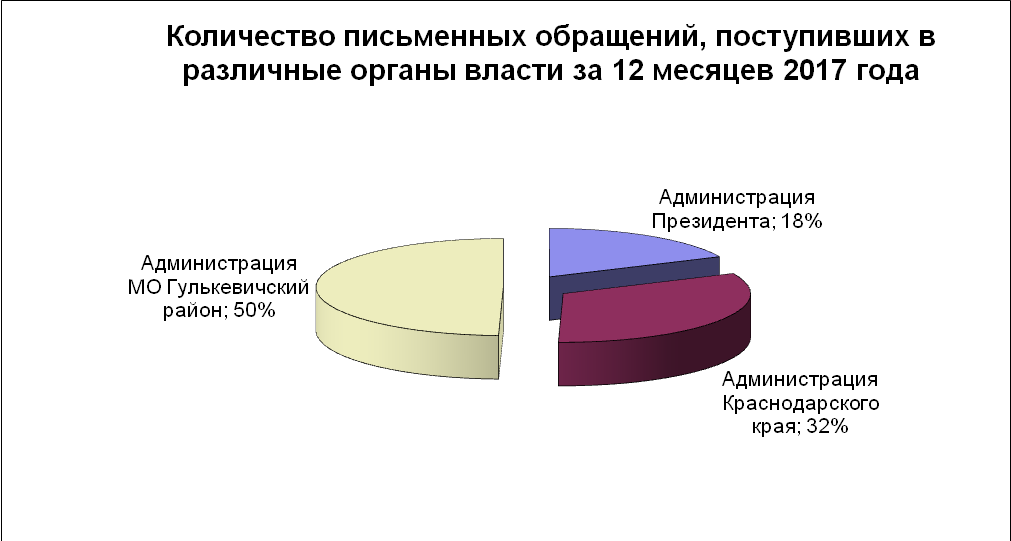 В рамках реализации положений Указа Президента Российской Федерации от 17.04.2017 № 171 «О мониторинге и анализе результатов рассмотрения обращений граждан и организаций» в августе-декабре 2017 года на закрытом информационном ресурсе в информационно-коммуникационной сети Интернет по адресу: ССТУ.РФ были размещены данные о 173 обращениях, поступивших непосредственно в администрацию муниципального образования Гулькевичский	 район.В сравнении с аналогичным периодом прошлого года количество письменных обращений в Администрацию Президента Российской Федерации увеличилось на 2% и составило 135 обращений (2016 год -133 обращения).Сравнительный анализ тематики обращений, поступивших в администрацию Президента Российской Федерации показал, что возросло на 7% количество обращений по жилищным вопросам и составило 22%. В основном заявители просили реализовать право на участие в разнообразных жилищных программах, ремонт частных жилых домов).Вопросы социального обеспечения содержались в 21% обращений граждан. Основными в сфере вопросов социального обеспечения оставались вопросы оказания материальной помощи многодетным семьям, пенсионерам и малоимущим слоям населения, дополнительных льгот отдельным категориям граждан.Вопросы коммунального хозяйства содержались в 17% обращений. Наиболее актуальными для заявителей были проблемы связанные с качеством предоставления коммунальных услуг, благоустройством населенных пунктов, обустройством придомовых территорий, газификации поселений, выполнения работ по капитальному ремонту многоквартирных домов, тарифы по оплате коммунальных услуг.Вопросы земельных отношений содержались в 9% обращений (земельные споры, выделение земельных участков для строительства, фермерства, садоводства и огородничества, полномочия государственных органов и органов местного самоуправления в области земельных отношений);Вопросы здравоохранения содержались в 9% обращений (лечение и оказание медицинской помощи; работа медицинских учреждений и их сотрудников, лекарственное обеспечение).Более 80% обращений, поступивших в Администрацию Президента Российской Федерации, от жителей Гулькевичского района направлено по электронной почте.Главой муниципального образования Гулькевичский район и его заместителями согласно утвержденному графику проводились личные приемы граждан в администрации муниципального образования Гулькевичский район и выездные приемы в городских и сельских поселениях. За отчетный период главой Гулькевичского района принято на личном приеме 178 человек. Заместителями главы муниципального образования Гулькевичский район принято на личном приеме 125 жителей Гулькевичского района.Анализ устных обращений граждан на личном приеме главой муниципального образования Гулькевичский район и его заместителями показывает, что обращения в основном носят личностный характер и затрагивают вопросы земельных отношений (межевые споры), улучшения жилищных условий, коммунального хозяйства, социального обеспечения, трудоустройства.Администрацией муниципального образования Гулькевичский район в работе с населением активно используется такая форма работы, как «Прямая линия». Еженедельно, в среду, с 14-00 до 16-00 часов по телефону ведет прием глава муниципального образования Гулькевичский район В.И. Кадькало. За 12 месяцев 2017 года по телефону «Прямой линии» поступило                         76 обращений (2016 год – 100).За 2017 год администрацией муниципального образования Гулькевичский район принято 666 жителей района. Гражданам, обратившимся в сектор по работе с обращениями граждан, с привлечением специалистов администрации муниципального образования Гулькевичский район были даны необходимые консультации и разъяснения о путях решения проблем, отдельные вопросы решались по существу в процессе обращения с выездом на место, при необходимости граждане были записаны на прием к главе района.В администрации муниципального образования Гулькевичский район работает телефон «Горячей линии», по которому граждане обращаются с вопросами, требующими безотлагательного разрешения. По ним специалистами администрации муниципального образования Гулькевичский район принимаются оперативные меры. За отчетный период по телефону «Горячей линии» поступило 225 обращений (2016 год – 214).Анализ письменных обращений показал основной круг вопросов, которые граждане поднимают в своих обращениях.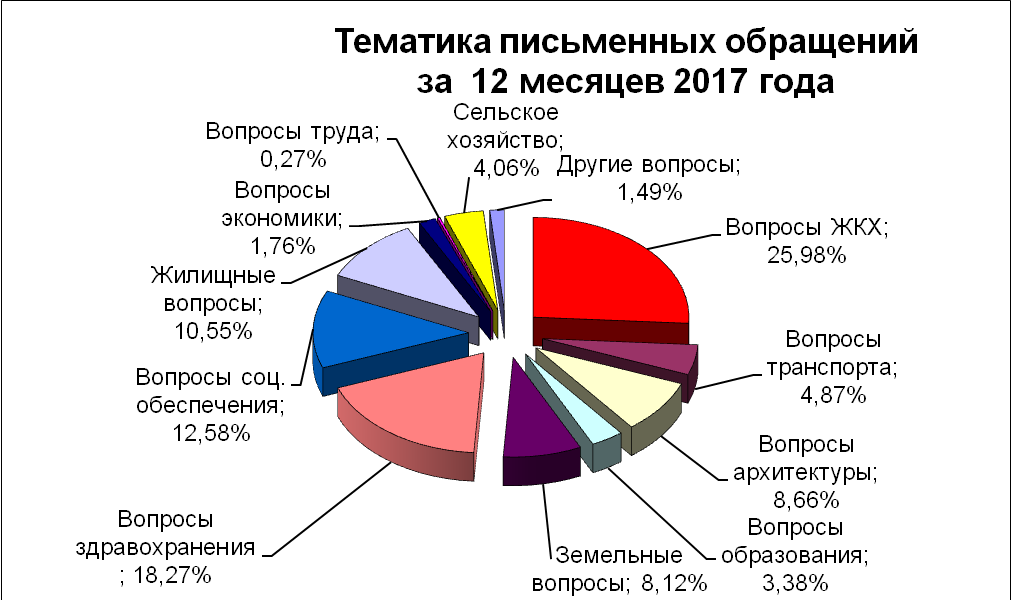 Приоритетными в письменных обращениях традиционно остаются вопросы жилищно-коммунального хозяйства, здравоохранения, вопросы социального обеспечения.Возросло на 3% количество вопросов жилищно-коммунального хозяйства и составило-25,98% обращений (аналогичный период 2016 года – 23,47%.) Увеличение обращений было вызвано ростом тарифов на жилищно-коммунальные услуги, ремонтом многоквартирных домов, качеством оказания коммунальных услуг. Для сокращения числа обращений  проводилась разъяснительная работа на сайте администрации муниципального образования Гулькевичский район в сети интернет, организовывались собрания со старшими многоквартирных жилых домов.Продолжают являться актуальными для жителей района вопросы здравоохранения (18,27%). Аналогичный период прошлого года 12,34%. Прежде всего, недовольство жителей Гулькевичского района было вызвано недоукомплектованностью врачебными кадрами районной больницы, отсутствием и задержкой в выдаче лекарственных средств льготной категории граждан, работой скорой медицинской помощи, работой медицинских учреждений и их сотрудников. В сравнении с аналогичным периодом 2016 года на 3,6% увеличилось количество обращений по вопросам социального обеспечения и составило 12,6%. обращений (в 2016 году 9%). В своих обращенияхзаявители просили оказать материальную помощь в связи с тяжелой жизненной ситуацией, на проведение уличного газопровода, газификацию домовладений, ремонт частного жилья, оказания социальной помощи и предоставления льгот инвалидам, выплаты пособий и компенсации на детей. По каждому случаю проводились комиссионные проверки с выездом на место и привлечением управления социальной защиты населения, вопрос решался индивидуально по каждому конкретному случаю. Обращения по жилищным вопросам составили 10,55%. (в 2016 году 9,46%). В своих обращениях граждане поднимали вопросы улучшения жилищных условий, реализации права на участие в разнообразных жилищных программах, работы управляющих компаний.Возросло на 0,64 % количество обращений по вопросам архитектуры и градостроительства и составило – 8,66%. (в 2016 году 8,02%). Обращения касались межевых споров между соседями, нарушения градостроительных норм. В каждом конкретном случае проводились комиссионные проверки, принимались соответствующие меры в пределах законодательства, заявителям давались разъяснения.Вопросы земельных отношений – 8,12% включают вопросы выделения земельных участков под индивидуальное жилищное строительство, аренды земли, выделения земли для КФХ, ЛПХ, земельные споры, вопросы межевания. Сократилось на 5,3% число обращений по вопросам сельского хозяйства – 4,06% (создание ЛПХ, КФХ, нахождения свинофермы в черте населенного пункта, работа ветеринарной службы, животноводство).Вопросы транспортного обслуживания населения – 4,87% (изменение маршрута и расписания движения пассажирского транспорта);Сократилось на 2,73% количество вопросов образования и составило 3,38% (в своих обращениях граждане поднимали вопросы конфликтных ситуаций в образовательных учреждениях, ремонт дошкольных общеобразовательных учреждений).Вопросы экономики – 1,76% (в 2016 году 2,9%) включают вопросы закрытия предприятий, работы рынков, продовольственных магазинов, кредитных потребительских кооперативов). Сократилось на 2,6 % количество вопросов урегулирования трудовых отношений – 0,27%. В своих обращениях граждане поднимали вопросы трудоустройства, конфликтных ситуаций на производстве.Ни одно из обращений, поступивших в администрацию муниципального образования Гулькевичский район, не осталось без внимания. Повторные и многократные обращения граждан рассматриваются комиссионно с участием заявителей. На все письменные обращения предоставлены ответы в письменной форме, 72% обращений рассмотрены комиссионно с выездом на место. Для проверки оперативности и качества решения вопросов при обращении жителей в органы местного самоуправления проводятся выезды на место и с опросом об удовлетворенности заявителя о проделанной работе.Администрацией муниципального образования Гулькевичский район особое внимание уделяется развитию выездных форм работы с обращениями граждан и населением.В феврале- марте 2017 года проведены отчетные сессии глав городских и сельских поселений Гулькевичского района с участием                                           главы муниципального образования Гулькевичский район. Для удобства жителей отчетные сессии проводились в выходные дни по субботам,                            а среди недели в конце рабочего дня. С целью повышения информированности населения на отчетных сессиях гражданам доводилась информация о реализуемых программах государственной поддержки по развитию личного подсобного хозяйства, ремонта многоквартирных жилых домов, организации отдыха и оздоровления детей в здравницах Краснодарского края.  В ходе встреч граждане задавали вопросы, на которые могли получить разъяснения не только от главы района, но и от руководителей ресурсоснабжающих организаций и иных учреждений. Вопросы, требующие решения ставились на контроль. Главой муниципального образования Гулькевичский район продолжено проведение личных и выездных приемов граждан, встреч с населением. Такие формы работы с общениями как прямые эфиры с главой муниципального образования Гулькевичский район и интернет общение в социальной сети «Одноклассники» в группе «Задай вопрос главе Гулькевичского района» способствовали укреплению обратной связи с населением и снижением числа обращений в вышестоящие органы власти. С целью снижения активности обращений населения Гулькевичского района в вышестоящие органы власти принят следующий комплекс мер: причины обоснованных обращений, результаты рассмотрения анализируются на планерных совещаниях;проблемные вопросы, затрагивающие жизнеобеспечение района обсуждаются и освещаются в средствах массовой информации;для проверки оперативности и качества решения вопросов при обращении жителей в органы местного самоуправления проводятся выезды на место и с опросом об удовлетворенности заявителя о проделанной работе;активизирована работа по организации приема жителей района  заместителями главы муниципального образования Гулькевичский район;продолжается работа по оказанию бесплатной юридической помощи для малообеспеченных слоев населения. Юристами администрации муниципального образования Гулькевичский район проводятся консультации по всем вопросам, оказывается помощь в подготовке исковых заявлений;проводится работа по проверке удовлетворенности полученных ответов, по мнению авторов обращения с использованием выездов на место и фотофиксации;администрацией муниципального образования Гулькевичский район большое внимание уделяется некабинетным формам работы с населением. Главой района лично принимается участие в рассмотрении обращений с выездом на места, в первую очередь, по общественно-значимым вопросам;еженедельно по четвергам под председательством заместителя главы муниципального образования Гулькевичский район Л.В.Перевертало проводятся «Часы контроля» по вопросам работы с обращениями граждан. На «Часах контроля» присутствуют заместители главы муниципального образования Гулькевичский район, начальники отделов, главы городских и сельских поселений. На «Часах контроля» поднимаются практические вопросы по рассмотрению обращений граждан. Здесь анализируются формы и методы работы с обращениями, качество предоставляемых ответов, принимаются необходимые управленческие решения.Раздел 6. Административные барьеры, препятствующие развитию малого и среднего предпринимательства.Одной из актуальных проблем российской экономики является высокий уровень административных барьеров при осуществлении хозяйственной деятельности.Проведя анализ ответов субъектов предпринимательского сообщества Гулькевичского района, выяснилось, что наиболее часто с административными барьерами сталкивались в следующих областях: При технологическом присоединении к объектам электросетевого хозяйства – 134 респондента;При контроле и надзоре за текущей предпринимательской деятельностью – 117;При получении разрешения на строительство – 77;При лицензировании отдельных видов деятельности – 66;При получении государственной поддержки – 65;При сертификации и стандартизации продукции, работ и услуг – 55;При регистрации субъектов малого и среднего предпринимательства – 27;При аренде зданий, помещений – 24;При регистрации прав на недвижимое имущество и сделок с ним – 16;При размещении заказов для государственных и муниципальных нужд – 12;При приобретении зданий, помещений – 11.Таким образом, к главным существующим проблемам развития предпринимательства можно отнести:высокий для малого и среднего бизнеса уровень налоговой нагрузки; высокая стоимость присоединения к технологическим сетям;отсутствие квалифицированного персонала;низкая доступность финансовых ресурсов в части отсутствия залоговой базы у субъектов малого бизнеса.Раздел 7. Информация о внедрении Стандарта развития конкуренции на территории муниципального образования Краснодарского края, используемая при формировании рейтинга муниципальных образований Краснодарского по содействию развитию конкуренции7.1. О наличии рабочей группы по содействию развития конкуренции.С целью организации работы по внедрению составляющих Стандарта развития конкуренции в муниципальном образовании Гулькевичский район постановлением главы муниципального образования Гулькевичский район № 1225 от 27 ноября 2016 года«Об образовании рабочей группы по содействию развитию конкуренции на территории муниципального образования Гулькевичский район при внедрении Стандарта развития конкуренции в субъектах Российской Федерации» создана рабочая группа, в которую вошли: заместители главы муниципального образования, главы всех 15 поселений района, председатель постоянно действующей депутатской комиссии Совета муниципального образования, председатель торгово-промышленной палаты муниципального образования, общественный представитель по защите прав предпринимателей в Краснодарском крае по Гулькевичскому району, специалисты администрации муниципального образования Гулькевичский район. (http://gulkevichi.com/район/экономика/стандарт-развития-конкуренции/нормативные-правовые-акты/муниципальные-документы).Рабочая группа является консультативным органом, обеспечивающим взаимодействие и координацию деятельности органов местного самоуправления муниципального образования Гулькевичский район, территориальных органов федеральных органов исполнительной власти, органов исполнительной власти Краснодарского края, поселений Гулькевичского района, организаций, общественных объединений, действующих в интересах субъектов предпринимательской деятельности, для разработки и реализации мероприятий, направленных на содействие развитию конкуренции на территории муниципального образования Гулькевичский район.7.2. Об участии в обучающих мероприятиях и тренингах по вопросам содействия развитию конкуренции.Ответственные лица за развитие конкуренции на рынках товаров и услуг Гулькевичского района в 2016 году прошли обучение, организованное министерством экономики Краснодарского края совместно с Краснодарским кооперативным институтом, успешно сдали итоговый экзамен и получили удостоверения государственного образца и были удостоены Похвальных грамот министерства и института. А также обучение на базе ФГБОУ ВО «Кубанский Государственный аграрный университет имени И. Т. Трубилина» и получили удостоверение о прохождении обучения по программе: «Внедрение Стандарта развития конкуренции в муниципальных образования Краснодарского края» с 27 ноября 2017 года по 1 декабря 2017 года.7.3. О размещении информации о деятельности по содействию развитию конкуренции, размещаемой на официальном сайте администрации муниципального образования в сети «Интернет», в средствах массовой информации.Информация о деятельности по содействию развитию конкуренции на территории муниципального образования Гулькевичский район при внедрении Стандарта развития размещена на официальном сайте администрации муниципального образования Гулькевичский район. (http://gulkevichi.com/район/экономика/стандарт-развития-конкуренции)7.4. Описание выборки опроса потребителей (с выделенными группами в соответствии с их социальным статусом) удовлетворенностью характеристиками товаров, работ, услуг, количества организаций, предоставляющих товары, работы, услуги, ключевых факторов конкурентоспособности производимых товаров, работ и услуг, качества официальной информации о состоянии конкурентной среды. Всего в опросе приняли участие 1240 человек, распределение опрошенных в зависимости от пола, наблюдается следующим образом:В опросе потребителей наибольшая доля женщин 77% (951), мужчин приняло участие в 3 раза меньше – 23% (289).По возрастной структуре респонденты делятся:Наибольшая доля респондентов в возрасте от 35 до 50 лет – 36% (445), от 21 до 35 лет – 30% (377), по 17% приходится на опрошенных в возрасте до 21 года (205) и старше 50 (213).Распределение по социальному статусу потребителей наблюдается следующим образом:Наибольшее количество респондентов – работают (77%), доля студентов в опросе 14%, пенсионеры - 4%, домохозяйки - 3%, не работающие - 2%. Анализируя удовлетворенность характеристиками товаров, работ, услуг и количество организаций, предоставляющих товары, работы, услуги на различных рынках Гулькевичского района по доли опрошенных респондентов различных категорий социального статуса, сделаны следующие выводы.На всех социально-значимых и приоритетных рынкахв целом наблюдается удовлетворенность граждан всех социальных групп характеристиками товаров, работ, услуг.Количество организаций представлено в таблице:По мнению большинства опрошенных всех категорий социального статуса, такие рынки как:услуги дошкольного образования,услуги в сфере культуры, услуги жилищно-коммунального хозяйства, услуги перевозок пассажиров наземным транспортом, услуги связи, сельскохозяйственной продукции (овощной и плодово-ягодной продукции,молока и молочной продукции, мясной продукции), лекарственных препаратов, рынок товаров промышленного назначения, электрических машин и электрооборудования, строительных материалов, текстильной и швейной продукции представлены достаточным количеством организаций.В сфере дополнительного образования для работающих респондентов, студентов и не работающих граждан достаточно организаций, но наибольшая доля из опрошенных пенсионеров и домохозяек считают, что таких организаций мало.Рынок сельскохозяйственной техники для большинства респондентов всех категорий социального статуса представлен достаточным количеством организаций, кроме пенсионеров. Для наибольшей доли пенсионеров данный рынок представляют мало организаций.Организаций, оказывающих услуги в сфере детского отдыха и оздоровления, психолого-педагогического сопровождения детей с ограниченными возможностями, а также санаторно-курортные услуги мало по результатам ответов наибольшей доли респондентов всех групп социального статуса.Для работающих и не работающих респондентов розничную торговлю и рынок бытовых услуг представляют достаточно организаций, для пенсионеров, студентов и домохозяек данных организаций избыточно. Организаций по оказанию услуг социального обслуживания населения и оказанию туристских услуг достаточно для работающих и не работающих респондентов, для наибольшей доли студентов, домохозяек и пенсионеров таких организаций мало.По рынку медицинских услуг ситуация наблюдается следующим образом, для пенсионеров, студентов и домохозяек достаточно организаций, для работающих и не работающих респондентов организаций оказывающих данные услуги мало.Наиболее важными ключевыми факторами конкурентоспособности производимых товаров, работ и услуг, по мнению потребителей, считаются: высокое качество – 37% и низкая цена – 26%. Присутствие на рынке сопутствующих услуг для увеличения конкурентоспособности занимает 14%, уникальность продукции и отношения с клиентами – 10%.Ключевые факторы конкурентоспособностиАнализируя ответы опрошенных различных категорий социального статуса граждан по ключевым факторам конкурентоспособности производимых товаров, работ и услуг, можно сделать следующие выводы:работающие респонденты наиболее важными конкурентоспособными факторами считают – низкую цену и высокое качество;студенты – высокое качество и уникальность продукции;домохозяйки – высокое качество, низкую цену и предложение сопутствующих услуг, товаров, сервисов;пенсионеры – доверительное отношение с клиентами, предложение сопутствующих услуг, товаров, сервисов;не работающие граждане – низкую цену и высокое качество.Исходя из вышеизложенного, наиболее важными факторами конкурентоспособности производимых товаров, работ и услуг являются – высокое качество и низкая цена.Качество официальной информации о состоянии конкурентной среды на рынках товаров и услуг, размещаемой в открытом доступе оценивалось по результатам опроса в следующих категориях:уровень доступности;уровень понятности;уровень получения;Анализируя ответы по каждой социальной группе опрошенных, наблюдается, чтопо всем 3 уровням более 50% по каждой группе ответили удовлетворительно, следовательно, можно сказать, что качество официальной информации о состоянии конкурентной среды удовлетворительное для всех категорий граждан.7.5. Из общей численности населения муниципального образования Гулькевичский район 99 202 человек в мониторинге состояния и развития конкурентной среды приняли участие 1 240 потребителей и их доля составила 1,25%.7.6. Анализ хозяйствующих субъектов (в разбивке по видам деятельности), факторов конкурентоспособности товаров, работ, услуг, применяемым мерам повышения конкурентоспособности товаров, работ, услуг, уровня конкуренции, препятствий для ведения бизнеса, качества официальной информации о состоянии конкурентной среды.Количество субъектов предпринимательской деятельности, принявших участие в опросе, в разрезе по видам деятельности.На основе опроса субъектов бизнеса по вопросу основных факторах конкурентоспособности продукции, работ или услуг, можно увидеть следующую картину:Ключевые факторы конкурентоспособности товаров, работ, услуг по мнению предпринимателейНаиболее важными факторами конкурентоспособности товаров, работ, услуг предприниматели, как и потребители считают: высокое качество и низкую цену.В зависимости от вида деятельности у респондентов мнение разделилось, субъекты, осуществляющие свою деятельность в торговой отрасли считают наиболее предпочтительным фактором конкурентоспособности товаров, работ, услуг низкую цену (46,5% опрошенных), респонденты отрасли сельского хозяйства – высокое качество (53,5%), предоставление бытовых услуг – высокое качество (41,7%) и доверительные отношения с клиентами (30,6%), в отрасли строительства – высокое качество, деятельность по организации отдыха и развлечения – уникальность продукции.Проанализировав наиболее популярные ответы субъектов об использованных мерах для повышения конкурентоспособности своей продукции, работ, услуг, а также в целях развития бизнеса в течение последних 3-х лет, наблюдаетсяследующее:проводили обучение персонала – 20,7%опрошенных;новые способы продвижения продукции – 17,9%;сокращение затрат на производство/реализацию продукции – 12,6%;покупка машин и технологического оборудования – 12,2%;развитие и расширение системы представительств – 11,9%.Отдельно по видам деятельности, можно выделить, что предприниматели оптовой и розничной торговли применяли новые способы продвижения продукции и расширяли систему представительств, в отрасли сельского хозяйства сокращали затраты на производство/реализацию продукции, а также производили покупку машин и технологического оборудования, на рынке бытовых услуг, а также услуг развлечений и отдыха – обучение персонала, в отрасли строительства – сокращение затрат на производство/реализацию продукции и обучение персонала.Ниже в таблице, в разрезе рынков, проанализированы уровень конкуренции и основные препятствия для ведения бизнеса:- по видам деятельности:Оценивая качество официальной информации о состоянии конкурентной среды на рынках товаров и услуг и деятельности по содействию развитию конкуренции, размещаемой в открытом доступе по 5-бальной шкале, по мнению субъектов бизнеса:Таким образом, от всего количества респондентов (515 человек) около 70% довольны качеством предоставления информации о конкурентной среде в открытом доступе.7.7. Из общего количества хозяйствующих субъектов на территории муниципального образования Гулькевичский район (17 231 единиц) в мониторинге состояния и развития конкурентной среды приняло участие 515 и их доля составила 3%.7.8. Состояние конкурентной среды и его изменение во времени, оценка ее на территории муниципального образования Гулькевичский район и разрезе и сегментов бизнеса.Чтобы определить «самочувствие» бизнеса в сложившихся экономических и политических условиях ведения предпринимательской и инвестиционной деятельности на территории муниципального образования Гулькевичский район был проведен опрос среди представителей бизнеса о состоянии конкурентной среды. В опросе приняли участие около 515 представителей. Более 95% респондентов представляют малый бизнес с численностью сотрудников менее 100 человек и 5% респондентов с численностью сотрудников более 100 человек.Распределение респондентов по сферам деятельности сложилось следующим образом: 41,7% - приходится на торговлю, 25% - сельскохозяйственная отрасль, 7% - предоставление бытовых услуг, 5,4% -  строительство, 5,2% - организация отдыха и развлечений.При оценке состояния конкурентной среды на территории муниципального образования Гулькевичский район 37% (189) респондентов оценили состояние конкуренции как высокое, 30% (154) опрошенных оценивают состояние конкурентной среды на своих рынках как умеренное, по 12% (64,62) респондентов осуществляют свою деятельность либо в слабых конкурентных условиях, либо конкуренция в их отрасли отсутствует, 9% (46) субъектов работают в условиях очень высокой конкуренции.Оценивая статистику по числу конкурентов, можно сделать вывод, что у большинства, а это 201 представитель бизнеса (39%) – большое количество конкурентов, у 32% от 4-х и более конкурентов, 20% от опрошенных имеют от1 до 3 конкурентов и 3% считают, что у них нет конкурентов.Проведя анализ ответов анкетирования, наблюдается, что у более половины представителей бизнеса 65,3% (317) за последние 3 года количество конкурентов увеличилось, 18,4% считают, что конкуренция осталась на прежнем уровне и 6,6% респондентов наблюдают сокращение числа конкурентов.7.9. По мнению предпринимателей наиболее существенными административными барьерами для ведения текущей деятельности или открытия нового бизнеса на рынке, являются:Существенными препятствиями для бизнеса, по мнению опрошенных, являются высокие налоги – 23,6%, высокие барьеры доступа к финансовым ресурсам (в частности, высокая стоимость кредита) – 17,7%, недостаток квалифицированных кадров – 9,8%.Оценивая деятельность органов власти на рынке, 53% опрошенных считают, что органы власти в чем-то помогают, а в чем-то мешают, 34% проголосовавших отметили, что органы власти помогают бизнесу своими действиями, однако 13% респондентов указали, что органы власти не предпринимают, либо мешают своими действиями бизнесу.Наиболее интенсивную конкуренцию бизнес ощущает в секторе торговли, услуг, сельском хозяйстве, более слабую – в санаторно-курортной и туристской отрасли.За то, что в последние 3 года бизнесу стало проще преодолевать административные барьеры, ответили 36% (163) опрошенных. В то же время, по 25% опрошенных указали, что количество административных барьеров не изменилось либо барьеры были полностью устранены, 6% опрошенных считают, что административные барьеры отсутствовали, однако сейчас появились, 5% отметили, что административные барьеры отсутствуют как и ранее, и 3% опрошенных сообщили, что бизнесу стало сложнее преодолевать административные барьеры, чем раньше.Жалоб в надзорные органы от субъектов малого и среднего предпринимательства не поступало.7.10. Данные об удовлетворенности качеством товаров, работ, услуг прямых потребителей (приобретавших данный товар, работу, услугу в рассматриваемом периоде)., в том числе данные о наличии жалоб в надзорные органы по данной проблематике и динамике их поступления в сравнении с предыдущим отчетным периодомАнализируя данные опроса об удовлетворенности качеством товаров, работ, услуг прямых потребителей, наблюдается, что из числа опрошенных наибольшая доля удовлетворены качеством услуг на всех рынках.По данным мониторинга о количестве обращений потребителей в надзорные органы за защитой своих прав, наблюдается:В Фонд Социального страхования обращались 34 респондента;В Администрацию муниципального образования – 28 обращений;В ГУ МВД России по Краснодарскому краю – 20;В Краснодарский территориальный фонд обязательного медицинского страхования – 18;В Прокуратуру Краснодарского края – 15;Администрацию Краснодарского края – 14;Управление Федеральной службы по надзору в сфере защиты прав потребителей и благополучия человека по Краснодарскому краю – 9;Государственную жилищную инспекцию Краснодарского края – 8; Межрегиональное управление государственного автодорожного надзора по Краснодарскому краю и Республике Адыгея по надзору в сфере транспорта – 7;Государственную инспекцию труда в Краснодарском крае – 4;Управление Федеральной антимонопольной службы по краснодарскому краю – 3.Оценивая поступление жалоб в динамике за 3 года, можно сделать вывод, 33% опрошенных затруднились дать ответ, 30% считают, что количество жалоб увеличилось, 19% думают, что осталось без изменений, 18% - количество жалоб сократилось.7.11. О размещении на официальном сайте администрации муниципального образования реестра хозяйствующих субъектов с долей участия муниципального образования 50% и более.http://gulkevichi.com/район/экономика/стандарт-развития-конкуренции/реестр-субъектов-естественных-монополий-на-территории-муниципального-образования-гулькевичский-район/2017 7.12. Об определении индивидуальных рынков для содействия развитию конкуренции (с учетом территориальной специфики).В муниципальном образовании Гулькевичский район не было определено индивидуальных рынков для содействия развитию конкуренции. Социально-значимые и приоритетные рынки определены в соответствии с перечнем, утвержденным распоряжением главы администрации (губернатора) Краснодарского края от 6 декабря 2017 года № 363-р «О внесении изменения в распоряжение главы администрации (губернатора) Краснодарского края от 15 марта 2016 года № 79-р «Об утверждении перечня социально-значимых и приоритетных рынков для содействия развитию конкуренции в Краснодарском крае»7.13. О развитии конкурентной среды на социально-значимых рынках с учетом: муниципальной специфики, анализа результатов мониторинга состояния и развития конкурентной среды на рынках товаров, работ и услуг.Рынок услуг дошкольного образованияИз 1240 опрошенных  потребителей  рынка услуг дошкольного образованиясчитают, что количество организаций, предоставляющих дошкольное образование, достаточно - 806 человек, что составило 65%.71% опрошенных потребителей удовлетворены качеством предоставления услуг дошкольного образования.Рынок услуг детского отдыха и оздоровленияПо результатам проведенного опроса организаций, предоставляющих услуги детского отдыха и оздоровления – мало (48%).В целом потребители удовлетворены качеством услуг в сфере детского отдыха и оздоровления (63%)Рынок услуг дополнительного образования детейПо результатам мониторинга наблюдается достаточное количество организаций на рынке дополнительного образования детей (52%), также 70% опрошенных удовлетворены качеством предоставления данных услуг.Рынок медицинских услугПо результатам проведенного опроса большинство (47%) жителей Гулькевичского района, отметили, что по количеству таких организаций мало. В свою очередь 11% жителей считают количество таких организаций избыточным, 38% жителей считают, что таких организаций достаточно, и 4% опрошенных утверждают, что эти организации отсутствуют совсем.При оценке качества услуг организаций, предоставляющих медицинские услуги, большая часть из опрошенных жителей Гулькевичского района (42%) охарактеризовали уровень этих услуг, как удовлетворительным. При этом 29% населения считают уровень услуг неудовлетворительным, 22% опрошенныхскорее не удовлетворены качеством услуг и 7% скорее удовлетворены этими услугами.Рынок услуг психолого-педагогического сопровождения детей с ограниченными возможностями здоровьяПо результатам проведенного анкетирования из 1240 опрошенных считают количество организаций, предоставляющих услуги психолого-педагогического сопровождения детей с ограниченными возможностями здоровья в районе, мало – 570 человек или 46%, достаточным - 447 человек или36%, избыточно (много) – 149 человек или12%, нет совсем – 74 человек или 6%.Из 1240 респондентов удовлетворены услугами психолого-педагогического сопровождения детей с ограниченными возможностями здоровья 793 человека или64%, скорее не удовлетворены – 198 человек или16%, скорее удовлетворены – 136 человека или11%, не удовлетворены – 111 человек или 9%.Рынок услуг в сфере культурыРынок услуг в сфере культуры по результатам опроса показал, что удовлетворяет 71% респондентов, высокая оценка показывает интерес населения к культурно-массовым мероприятиям. Количество таких организаций удовлетворяет потребностям рынка и поэтому является достаточным (59%).Рынок услуг жилищно-коммунального хозяйстваПо результатам проведенного опроса, 744 человека (60%) удовлетворены качеством услуг данного рынка, а также считают, что на территории Гулькевичского района достаточно организаций в сфере жилищно-коммунального хозяйства.Розничная торговляВ результате опроса, респонденты считают, что организаций в сфере розничной торговли достаточно – 595 человек или 48%, избыточно – 558 человек или 45%, мало – 74 человека или 6%, нет совсем – 10 человек или 1%. Уровень удовлетворенности населения Гулькевичского района качеством товаров, работ и услуг в целом составляет 80% (992 человека). Рынок услуг перевозок пассажиров наземным транспортомВ результате мониторинга из 1240 человек 608 человек (49%) считают достаточным количество организаций предоставляющих услуги по перевозке пассажиров наземным транспортом, в то время как 434 человека (35%) считают, что таких организаций мало, 186 человек (15%) – избыточно и 12 человек (11%) – нет совсем. 65% из опрошенных респондентов удовлетворены качеством услуг по перевозке пассажиров наземным транспортом.Рынок услуг связиОрганизаций, предоставляющих услуги связи достаточно и это подтверждают 67% потребителей, удовлетворенных потребителей качеством данных услуг – 73%.Рынок услуг социального обслуживания населенияОценивая результаты мониторинга, наблюдается, что 48% опрошенных считают, что организаций, оказывающих услуги социального обслуживания достаточно, 37% - мало, 13% избыточно, 2% - нет совсем. Качество данных услуг расценивается как удовлетворительное, так считают 70% опрошенных.Уровень конкурентной среды  и основные препятствия для ведения бизнеса на социально-значимых рынках:Анализируя ответы субъектов предпринимательского сообщества по изменениям количества конкурентов за последние 3 года, на таких рынках как: розничная торговля, сельское хозяйство, бытовые услуги, медицинские услуги, услуги перевозок пассажиров наземным транспортом, дополнительное образование, дошкольное образование, услуги связи количество конкурентов увеличилось. На рынках санаторно-курортных и туристских услуг, социальных услуг за последние 3 года количество конкурентов не изменилось.По мнению опрошенных, решили, что конкуренция создает стимулы для ведения бизнеса – 293 респондента (%),иногда создает, иногда нет – 153 (%), затрудняюсь ответить – 49(%) и респондентов, которые считают, что конкуренция не создает стимулы для ведения бизнеса – 20 (%)  7.14. О развитии конкурентной среды на приоритетных рынках с учетом муниципальной специфики, анализа результатов мониторинга состояния и развития конкурентной среды на рынках товаров, работ и услуг (раздел 2 п. 2.3 отчета);Рынок сельскохозяйственной продукции(овощной продукции, продукции животноводства)В результате проведенного опроса наблюдается, что 72% опрошенных считают достаточным количество организаций на рынке овощной и плодово-ягодной продукции, 20% - избыточным, и лишь 8% и 0,3% мало или нет совсем.Наблюдается удовлетворенность опрошенных потребителей качеством данного рынка – 81%, 12% - скорее удовлетворены, 4% и 3% скорее не удовлетворены и не удовлетворены.По результатам проведенного мониторинга потребителями было оценено качество молочной продукции на рынке сельскохозяйственных товаров.Большая часть опрошенных жителей – 74% отметили достаточное количество предприятий на рынке молочной продукции, 17% населения считает количество предприятий избыточным, 8% отмечают, что таких предприятий мало и 1% отметили отсутствие предприятий.При оценке качества услуг предприятий, торгующих молоком  и молочной продукцией, большая часть из опрошенных жителей Гулькевичского района (81%) охарактеризовали уровень этих услуг, как относительно удовлетворительный. При этом  9% населения считают уровень услуг вполне удовлетворительным, 7% опрошенных скорее не удовлетворены качеством товаров и услуг, и 3% совсем не удовлетворены этими услугами, считая их уровень низким.Большая часть опрошенных жителей – 74% отметили достаточное количество предприятий на рынке мясной продукции, 19% населения считает количество предприятий избыточным, 6% отмечают, что таких предприятий мало и 1% отметили отсутствие предприятий.При оценке качества услуг предприятий, торгующих мясом и мясной  продукцией, большая часть из опрошенных жителей Гулькевичского района (83%) охарактеризовали уровень этих услуг, как относительно удовлетворительный. При этом  10% населения считают уровень услуг вполне удовлетворительным, 4% опрошенных скорее не удовлетворены качеством товаров и услуг, и 3% совсем не удовлетворены этими услугами, считая их уровень низким.Рынок бытовых услугПо результатам проведенного мониторинга потребители оценивают качество  товаров и услуг и состоянием конкуренции, на рынке бытовых услуг следующим образом.По вопросу о количестве организаций, оказывающих бытовые услуги на территории муниципального образования Гулькевичский район большинство опрошенных считает, что  таких организаций достаточно – 57%, 34% считают количество таких организаций избыточным, 8% - мало, 1% от общего числа опрошенных считают, что данных организаций нет совсем.Оценивая качество оказываемых услуг большая часть респондентов удовлетворена качеством, оказываемых им услуг – 84%, 9% скорее удовлетворены, неудовлетворенных качеством услуг осталось 7%.Рынок санаторно-курортных и туристических услугПо мнению потребителей товаров и услуг, организаций оказывающих санаторно-курортные и туристические услуги  мало, но качество предоставления услуг в данной сфере большинство опрошенных расценивает как «удовлетворительное».Рынок композитных материаловОценивая результаты мониторинга, по мнению потребителей (70%) организаций на рынке строительных материалов ( в том числе композитных) достаточно, 23% считают, что таких организаций избыточно, 5% - мало, 2% - нет совсем.Качество организаций, представленных на рынке строительных материалом наибольшей долей опрошенных (85%) расценивается как «удовлетворительно».Рынок продукции легкой промышленностиОрганизаций в сфере легкой промышленности 60% респондентов считают, что достаточно, 18 – избыточно, 18% - мало и 4% считают, что данных организаций нет совсем.Наибольшая доля опрошенных (78%) удовлетворены качеством рынка легкой промышленности.Рынок продукции сельскохозяйственного машиностроенияВ результате проведенного мониторинга потребителей наблюдается, что организаций представляющих продукцию сельскохозяйственного машиностороения, по мнению опрошенных достаточно, так считают 682 человека или 55%, по 16% потребителей ответили, что данных организаций избыточно и мало, 13% считают, что таких нет совсем.82% опрошенных потребителей в Гулькевичском районе удовлетворены качеством услуг данного рынка, 7% - скорее удовлетворены, 11% - не удовлетворены.Уровень конкурентной среды  и основные препятствия для ведения бизнеса на приоритетных рынках:Представители рынка композитных материалов, продукции легкой промышленности, сельскохозяйственного машиностроения не приняли участие в опросе.7.15. О проведении мероприятий по информированию субъектов предпринимательской деятельности о состоянии конкурентной среды и деятельности по содействию развитию конкуренции (круглые столы, семинары, работа со средствами массовой информации и т.д.);В целях повышения уровня информированности о состоянии конкурентной среды для субъектов малого и среднего предпринимательства на территории Гулькевичского района за 2017 год проведено 206 мероприятий из них: 75 совещаний, 17 «Круглых столов», 76 семинаров, 21- «Дней открытых дверей», 13 выставок – ярмарок, 4 заседания Совета по предпринимательству, посвященных проблемам по ведению предпринимательской деятельности и по вопросам, регламентирующим правоотношения в сфере малого предпринимательства, о состоянии конкурентной среды и деятельности по содействию развитию конкуренции. В динамике с 2016 годом рост информационных услуг для субъектов малого и среднего бизнеса увеличился на 25%.Охват участников всех указанных мероприятий составил более шести тысяч человек.Регулярно размещаются информационные материалы в средствах массовой информации: в газете «В 24 часа» по итогам 2017 года размещено 184 статьи, в информационных выпусках ООО ТК «Полис» и муниципального радио «Хорошее FM» выпущено 304 репортажей, посвященных вопросам и проблемам развития малого и среднего предпринимательства, в том числе и о состоянии конкурентной среды и деятельности по содействию развитию конкуренции. На официальном сайте и инвестиционном портале администрации муниципального образования Гулькевичский район, на краевых новостных сайтах www.yuga.ru и www.kuban24.tv размещено 264 информационных публикации для субъектов малого и среднего бизнеса. В газете «В 24 часа» публикуется реестр объектов недвижимости на территории муниципального образования Гулькевичский район для представления с торгов субъектам малого и среднего. На центральных и въездных улицах города размещены баннеры о видах поддержки, выпускаются листовки с данной тематикой.По актуальным вопросам и проблемам развития, а также о видах государственной поддержки субъектов малого и среднего предпринимательства на территории муниципального образования Гулькевичский район проводятся заседания Совета по предпринимательству и конференции по вопросам развития малого и среднего предпринимательства. За 2017 год было проведено четыре заседания Совета. Охват участников указанного мероприятия составил около 200 человек.В постоянном режиме проводится работа по информированию субъектов малого и среднего предпринимательства, о проблемах по ведению предпринимательской деятельности, по вопросам, регламентирующим правоотношения в сфере малого предпринимательства, о состоянии конкурентной среды и деятельности по содействию развитию конкуренции, о налоговом законодательстве и так далее.Информация размещается в МКУ «Многофункциональный центр по предоставлению государственных и муниципальных услуг муниципального образования Гулькевичский район», на информационных стендах администрации, городских и сельских поселениях района, на инвестиционном портале в подразделе «В помощь предпринимателю». Одна из форм информирования это доведение информации субъектам малого предпринимательства путем рассылки на их электронные адреса в количестве более 200 адресов.По принципу «одного окна» на территории муниципального образования Гулькевичский район с 18 августа 2017 года на базе Гулькевичской Торгово-Промышленной палаты осуществляет свою деятельность указанный Центр.Задача центра – оказание на безвозмездной основе всесторонней информационно-консультационной помощи субъектам малого и среднего предпринимательства Гулькевичского района, согласно положений Федерального закона от 24 июля 2007 года № 209-ФЗ «О развитии малого и среднего предпринимательства в Российской Федерации».Каждый обратившийся в центр предприниматель сможет в одном месте получить консультационные услуги для бизнеса по следующим направлениям:консультирование по всем видам субсидий для субъектов малого и среднего предпринимательства;финансовое сопровождение деятельности субъектов малого и среднего предпринимательства;юридическое консультирование;предоставление информации о возможностях получения кредитных и иных финансовых ресурсов;информационно-консультационную поддержку, в том числе в сферах защиты прав и законных интересов бизнеса, развития и поддержки экспортно-ориентированных малых предприятий, социального предпринимательства;пройти обучение по основам предпринимательской деятельности, а также принять участие в семинарах по другим актуальным направлениям;получить информацию об услугах АО «Федеральная корпорация по развитию малого и среднего предпринимательства» и др.За период функционирования Центром поддержки предпринимательства оказано более 150 консультаций субъектам малого и среднего предпринимательства, осуществляющих свою деятельность на территории муниципального образования Гулькевичский район, а также совместно с администрацией муниципального образования Гулькевичский район организованы и проведены 4 практических семинара по актуальным на сегодняшний день темам. Охват участников указанных мероприятий составил более ста человек.7.16. О достижении целевых показателей ведомственного плана «дорожной карты» реализации мероприятий по содействию развитию конкуренции и конкурентной среды в Краснодарском крае (учитываются мероприятия, в которых органы местного самоуправления выступают соисполнителями в соответствии с распоряжением главы администрации (губернатора) Краснодарского края от 28 апреля 2016 года № 151-р                        «Об утверждении плана мероприятий «дорожной карты» по содействию развитию конкуренции и по развитию конкурентной среды Краснодарского края»).В целях исполнения целевых показателей ведомственного плана «дорожной карты» реализации мероприятий по содействию развитию конкуренции и конкурентной среды в Краснодарском крае на территории Гулькевичского района была утверждена «дорожная карта» и ее исполнение по итогам 2017 году составило 100%.7.17.  О наличии самостоятельно включенных мероприятий в ведомственный план «дорожной карты», направленных на реализацию мероприятий «дорожной карты» по содействию развитию конкуренции и по развитию конкурентной среды Краснодарского края (количество, выполнение).Дорожная карта муниципального образования Гулькевичский район содержит аналогичные с «дорожной картой» по содействию развитию конкуренции и по развитию конкурентной среды Краснодарского края мероприятия.7.18. О наличии предложений по совершенствованию деятельности органов исполнительной власти Краснодарского края, муниципального образования и территориальных органов федеральных органов исполнительной власти в области содействия развитию конкуренции.В рамках внедрения Стандарта развития конкурентной среды на территории муниципального образования, а также при подготовке ежегодного отчета «Состояние и развитие конкурентной среды на рынках товаров, работ и услуг» невозможно в полной мере оценить состояние конкурентной среды на отраслевых рынках в виду отсутствия в полном объеме необходимых статистических данных. Расширение перечня предоставляемой органами статистики информации возможно только за счет дополнительных затрат из местного бюджета.Учитывая вышеизложенное, предлагаем рассмотреть вопросы по формированию системы доступной статистической отчетности для обеспечения органов местного самоуправления необходимой статистической информацией для проведения мониторинга состояния конкуренции на социально значимых и приоритетных рынках.Необходимо также обеспечить систематическое формирование аналитических материалов о положительном опыте (мероприятиях) по развитию конкуренции на социально значимых рынках, реализуемом в муниципальных образованиях края.Кроме того, просим проводить обучающие семинары по вопросам реализации требований Стандарта и привлекать к обучению сотрудников принимающих активное участие в составлении и предоставлении данных по социально значимым рынкам.7.19. Документы стратегического планирования муниципального образования Гулькевичский район, включающие инвестиционные механизмы и приоритеты, и показатели социально-экономического развития муниципального образования, используемые в качестве обоснования включения (исключения) рынка в перечень социально-значимых и приоритетных рынков для содействия развитию конкуренции в Краснодарском крае.С целью внедрения стандарта развития конкуренции на территории муниципального образования Гулькевичский район были приняты документы стратегического планирования и показатели социально-экономического развития муниципального образования, используемые в качестве обоснования включения (исключения) рынка в перечень социально-значимых и приоритетных рынков для содействия развитию конкуренции в Гулькевичском районе (приложение № 5).Решением 46 сессии IV созыва Совета муниципального образования Гулькевичский район от 25.01.2008г. № 2 утверждена Стратегия социально-экономического развития муниципального образования Гулькевичский район до 2020 года, решением 41 сессии V созыва от 26.10.2012г. № 2 и 24 сессии VI созыва от 22 декабря 2016 года № 4 в нее внесены изменения.Руководствуясь положениями Федерального Закона № 172-ФЗ, Закона Краснодарского края от 6 ноября 2015 года № 3267-КЗ «О стратегическом планировании и индикативных планах социально-экономического развития в Краснодарском крае», постановления главы администрации (губернатора) Краснодарского края от 23 июля 2015 года № 699 «О порядке разработки и корректировки, осуществления мониторинга и контроля реализации прогнозов социально-экономического развития Краснодарского края на долгосрочный и среднесрочный периоды в муниципальном образованииГулькевичский район в 2015 году утверждены порядки разработки и корректировки, мониторинга и контроля стратегических документов и индикативного плана.Постановлением администрации муниципального образования Гулькевичский район от 6 октября 2015 года № 1029 утвержден план мероприятий («дорожная карта») по реализации Стратегии социально-экономического развития муниципального образования Гулькевичский район до 2020 года, где намечены конкретные мероприятия с указанием сроков реализации по развитию всех сфер жизнеобеспечения населения района: здравоохранения, образования, культуры, физкультуры и спорта, жилищного хозяйства, коммунальной инфраструктуры, благоустройства территорий городских и сельских поселений района, развитие дорожного хозяйства, назначены ответственные за реализацию каждого мероприятия.Принятые документы стратегического планирования на территории муниципального образования Гулькевичский район приведены в нижеследующей таблице: Раздел 8. Информация о наличии в муниципальной практике проектов с применением механизмов муниципально-частного партнерства, в том числе посредством заключения концессионных соглашенийВ муниципальном образовании Гулькевичский район отсутствуют проекты, направленные на развитие инфраструктуры с привлечением частных инвестиций на принципах государственно-частного партнерства (МЧП).В настоящее время рассматривается вопрос о возможности передачи в концессию объектов водоснабжения и водоотведения, находящихся на территории сельского поселения Кубань Гулькевичского района и объектов теплоснабжения (котельной и сетей), находящихся на территории                                с. Соколовское Соколовского сельского поселения Гулькевичского района.Раздел 9. Дополнительные комментарии со стороны муниципального образования («обратная связь»).Мониторинг состояния конкурентной среды муниципального образования Гулькевичский район позволяет охватить и проанализировать все сферы экономической деятельности, рассмотреть основные рынки товаров и услуг, выявить ключевые факторы, влияющие на конкурентоспособность товара и оценить уровень конкуренции и его тенденцию, выделить основные административные барьеры и направить деятельность органов власти на их устранение.ПРИЛОЖЕНИЯ1.	Данные ответственных лиц по вопросу внедрения стандарта развития конкуренции в муниципальном образовании;2.	Ведомственный план муниципального образования в формате PDF3.	Реестр субъектов естественных монополий, осуществляющих свою деятельность на территории муниципального образования4.	Реестр хозяйствующих субъектов, доля участия муниципального образования в которых составляет 50% и более, с обозначением рынка их присутствия5. Реестр документов стратегического планирования в области инвестиционной деятельности муниципальных образований                                     Содержаниестр.Раздел 1. Организация работы по внедрению составляющих Стандарта развития конкуренции на территории муниципального образования Краснодарского края.3Раздел 2. Состояние и развитие конкурентной среды на рынках товаров, работ и услуг.4Раздел 3. Реализация ведомственного плана по содействию развитию конкуренции и развитию конкурентной среды в муниципальном образовании.6Раздел 4. Создание и реализация механизмов общественного контроля за деятельностью субъектов естественных монополий.6Раздел 5. Повышение уровня информированности субъектов предпринимательской деятельности и потребителей товаров, работ и услуг о состоянии конкурентной среды.8Раздел 6. Административные барьеры, препятствующие развитию малого и среднего предпринимательства.9Раздел 7. Информация о внедрении Стандарта  развития конкуренции на территории муниципального образования, используемая при формировании рейтинга муниципальных образований Краснодарского по содействию развитию конкуренции за 2017 год.10Раздел 8. Информация о наличии в муниципальной практике проектов с применением механизмов муниципально-частного партнерства, в том числе посредством заключения концессионных соглашений.13Раздел 9. Дополнительные комментарии со стороны муниципального образования («обратная связь»).13ПРИЛОЖЕНИЯ14№ п/пНаименование показателяГодыГодыГодыГодыДинамика2017 год к, %Динамика2017 год к, %№ п/пНаименование показателя2015 год2016 год2017 год2018 год (план)Динамика2017 год к, %Динамика2017 год к, %№ п/пНаименование показателя2015 год2016 год2017 год2018 год (план)2015 год2016 год1Общее количество хозяйствующих субъектов, единиц, в т. ч.16558167611723117280103,7102,8юридических лиц91592889592097,896,4ИП2852295430803100108,0104,3ЛПХ12846128791325613260103,2100,02.Количество субъектов крупного бизнеса, единиц15151588,2102,93.Количество субъектов малого и среднего предпринимательства, единиц3222342835543441110,3103,74.Численность работников, занятых в малом  и среднем предпринимательстве, человек6153636063716382103,5100,22015 год2016 г. к 2015 г., %2016 год2016 г. к 2015 г., %2017 год2017 г. к 2016 г., %29,5105,429,9101,432,4108,5Наименование отрасли2015 годк пред.году2016 годк пред.году2017 годк пред.годуПромышленное производство – всего, млн. руб.7238,099,16507,289,97090,1109,0Наименование отрасли2015 годк пред.году2016 годк пред.году2017 годк пред.годуСельское хозяйство – всего,               млн. руб.9447,516,111011,716,611338,003,0Наименование показателя2015 год% к пред.году 2016 год% к пред.году 2017 год% к пред.году Объем работ, выполненных по виду деятельности «строительство» –млн. руб.2451,393,21779,972,62007,7112,8Наименование отрасли2015 год% к пред.году2016 год% к пред.году2017 год% к пред.годуТранспорт, млн. руб.448,7122,5193,143,1219,7113,8Наименование отрасли2015 год% к пред.году2016 год% к пред.году2017 год, оценка% к пред.годуОборот розничной торговли – всего, млн. руб.7376,8105,97993,2108,48685,7108,7Оборот общественного питания – всего, млн. руб.305,8103,0316,1103,4320,7101,5Наименование показателя2015 год% к пред. году2016 год% к пред. году2017 год (11 мес.)% к пред. годуСальдированный финансовый результат деятельности крупных и средних организаций, млн. руб.1355,3х1011,574693,769Прибыль прибыльных предприятий, млн. руб.1493,8х1239,782824,166Убытки, млн. руб. 138,5х228,2165130,457№ п/пНаименование показателяГодыГодыГодыДинамика2017 год к, %Динамика2017 год к, %№ п/пНаименование показателя2015 год2016 год2017 год2015 год2016 год1.Поступления в консолидированный бюджет муниципального образования от хозяйствующих субъектов по отраслям, в тыс.руб.511134534014590762115,6110,6Сельское хозяйство117043141336156126133,4110,5Рыболовство, рыбоводство226243039117,390,9Добыча полезных ископаемых552365536924125,4105,7обрабатывающие производства1129599895311118798,4112,4Производство и распределение электроэнергии, газа и воды117421041816329139,1156,7Строительство12951162781228694,975,5Оптовая и розничная торговля; ремонт авто-транспортных средств и бытовых изделий468684932349743106,1100,9Гостиницы и рестораны35832992272976,291,2Транспорт и связь191231798124715129,2137,5Финансовая деятельность46354474417590,193,3Операции с недвижимым имуществом, аренда и предоставление услуг24802318411271251,339,9Государственное управление и обеспечение военной безопасности292513197235920122,8112,3Образование347823671139401113,3107,3Здравоохранение и предоставление социальных услуг255342619129011113,6110,8Предоставление прочих коммунальных, социальных и персональных услуг122811323014400117,3108,8Прочие477944533174712156,3164,8Наименование показателя2015 год2016 год2017 годСреднегодовой уровень регистрируемой безработицы                   (в % к численности трудоспособного населения в трудоспособном возрасте)1,41,61,2Наименование показателя2015 год% к пред.году2016 год% к пред.году2017 год (11 мес.)% к             11 мес. пред.годаФонд заработной платы по крупным и средним организациям, млн. руб.4305,796,94152,796,43815,1104,3Среднемесячная номинальная начисленная заработная плата, руб.23211105,324072103,725691108,7Реальная заработная плата в % к пред.году 91,2х96,8х104,5х№ п/пНаименование показателяГодыГодыГодыДинамика2017 год к, %Динамика2017 год к, %№ п/пНаименование показателя2015год2016 год2017 год2015 год2016год1.Общее количество хозяйствующих субъектов, единиц, по отраслям165581676117231104,1102,82.сельское хозяйство и перерабатывающая промышленность131101309413471102,8102,93.промышленное производство617171116,4100,04.добыча полезных ископаемых101010100,0100,05.строительство112112112100,0100,06.транспорт и связь334362381114,1105,27.оптовая торговля242425104,2104,28.розничная торговля230424702510108,9101,69.общественное питание576264112,3103,210.санаторно-курортная деятельность445125,0125,011.бытовые услуги 256264278108,6105,312.ЖКХ444100,0100,013.здравоохранение141515107,1100,014.образование272728103,7103,715.операции с недвижимостью, аренда241242257106,6106,2Отрасль2015 год2016 год 2017 годПромышленное производство25,024,522,9Сельское хозяйство32,036,835,0Розничная торговля25,026,726,8Строительство9,13,16,9Платные услуги населению6,16,76,4Транспорт 1,71,00,9Общественное питание1,01,11,0Курортно-туристический комплекс0,10,050,04Наименование показателя2015 год% к пред. году2016 год% к пред. году2017 год% к пред. годуПеревезено пассажиров, тыс.чел.1349,589,01265,293,01288,5101,0Пассажирооборот, млн.пасс.км10,797,010,699,010,9102,0№ п/пСубъект естественной монополииНаименование рынкаСтепень удовлетворенности качеством услуг потребителямиУровень цен1.ОАО «НЭСК». электроснабжение77% удовлетворены69% удовлетворены2.ОАО «Кубаньэнерго»электроснабжение77% удовлетворены69% удовлетворены3.ООО «ТСК»электроснабжение77% удовлетворены69% удовлетворены4.ООО «Газпром межрегионгаз Краснодар»снабжение природным газом77% удовлетворены67% удовлетворены5.АО «Гулькевичирайгаз»снабжение природным газом77% удовлетворены67% удовлетворены6.МП «Водоканал»водоснабжение, водоотведение67% удовлетворены64%удовлетворены7.Филиал ОАО «АТЭК «Гулькевичские тепловые сети»услуги теплоснабжения73% удовлетворены62% удовлетворены№ п/пСубъект естественной монополииНаименование рынкаСтоимость подключения к услугамСложность подключения1.ОАО «НЭСК». электроснабжение69%высокая и скорее высокая85%удовлетворены2.ОАО «Кубаньэнерго»электроснабжение69%высокая и скорее высокая85%удовлетворены3.ООО «ТСК»электроснабжение69%высокая и скорее высокая85%удовлетворены4.ООО «Газпром межрегионгаз Краснодар»снабжение природным газом57% высокая и скорее высокая85%удовлетворены5.АО «Гулькевичирайгаз»снабжение природным газом57% высокая и скорее высокая85%удовлетворены6.МП «Водоканал»водоснабжение, водоотведение61% высокая и скорее высокая85%удовлетворены7.Филиал ОАО «АТЭК «Гулькевичские тепловые сети»услуги теплоснабжения56% высокая и скорее высокая78% удовлетворены№ п.пНаименование хоз. субъектаВид деятельности (рынок)Объем выручки, тыс.руб.Доля выручки в общей величине стоимостного оборота рынка, %.Объем реализованных на рынке товаров, работ и услуг в натуральном выражении, тыс.м3Объем финансирования из бюджета муниципального образования,  тыс.руб.1.МП «Водоканал»Водоснабжение, водоотведение178 16799,04070,202.МУП «Городское домоуправление»управление недвижимым имуществом16 2421,48-0№РынокРаботаютУчусь/ СтудентПенсионерДомохозяйкаБез работы1Рынок услуг дошкольного образованиядостдостдостдостдост2Рынок услуг детского отдыха и оздоровлениямаломаломаломаломало3Рынок услуг дополнительного образованиядостдостмаломалодост4Рынок медицинских услугмалодостдостдостмало5Рынок услуг психолого-педагогического сопровождения детей с ограниченными возможностями здоровьямаломаломаломаломало6Рынок услуг в сфере культурыдостдостдостдостдост7Рынок услуг жилищно-коммунального хозяйствадостдостдостдостдост8Рынок розничной торговлидостизбытизбытизбытдост9Рынок услуг перевозок пассажиров наземным транспортомдостдостдостдостдост10Рынок услуг связидостдостдостдостдост11Рынок услуг социального обслуживания населениядостмаломаломалодост12Рынок сельскохозяйственной продукции (овощной и плодовоягодной продукции, продукции животноводства)достдостдостдостдост13Рынок бытовых услугдостизбытизбытизбытдост14Рынок санаторно-курортных и туристских услугмаломаломаломаломало15Рынок пищевой продукциидостдостдостдостдост16Рынок композитных материаловдостдостдостдостдост17Рынок продукции легкой промышленностидостдостдостдостдост18Рынок продукции сельскохозяйственного машиностроениядостдостмалодостдост№п/пВид деятельностиКол-во опрошенных всегоРазмер бизнесаРазмер бизнесаРазмер бизнесаРазмер бизнесаРазмер бизнеса№п/пВид деятельностиКол-во опрошенных всегоКол-во опрошенных микро-предприятий (до 120 млн. руб.)Кол-во опрошенных малых предприятий (от 121 до 400 млн. руб.)Кол-во опрошенных средних предприятий (от 401 до 800 млн. руб.)Кол-во опрошенных средних предприятий (от 801 до 2 000 млн. руб.)Кол-во опрошенных крупных предприятий
(более 2 001 млн. руб.)1Выращивание зерновых, технических и прочих сельскохозяйственных культур913818161182Выращивание фруктов, орехов, трав22----3Деятельность в области здравоохранения99----4Деятельность гостиниц и прочих мест для временного проживания77----5Деятельность по организации развлечений и культуры66----6Деятельность ресторанов, кафе, баров и столовых21182--17Деятельность санаторно-курортных учреждений431---8Деятельность сухопутного транспорта (пассажирские и грузовые перевозки)44----9Дополнительного образования66----10Дошкольного образования21---111Изготовление наружной и сувенирной продукции, полиграфия11----12Грузоперевозки11----13Животноводство, охота и лесное хозяйство, рыболовство и рыбоводство14922-114Металлургическое производство и производство готовых металлических изделий1-1---15Овощеводство, декоративное садоводство и производство продукции питомников15113--116Оказание туристических услуг22----17Операции с недвижимым имуществом, аренда и предоставление услуг731-3-18Оптовая и розничная торговля18813029522219Предоставление бытовых услуг36351---20Предоставление социальных услуг106--1321Производство молочных продуктов51-4-122Производство мяса и мясопродуктов31---223Производство пищевых продуктов, включая напитки11-11---24Производство строительных материалов (в т.ч. композитных материалов и т.д.)8-4-4-25Связь321---26Среднее профессиональное образование33----27Страхование321---28Строительство19131-3229Сфера ИТ-технологий (включая ИТ-услуги, разработку ИТ-технологий, программ и т.д.)11----30Текстильное и швейное производство, производство кожи и изделий из кожи33----31Топливно-энергетический комплекс1-1---32Торговля автотранспортными средствами и мотоциклами, их обслуживание и ремонт2827-1--Итого:Итого:51534576281452№п/пВид деятельностиУровень конкуренцииОсновные препятствия для бизнеса1Выращивание зерновых, технических и прочих сельскохозяйственных культурвысокая Сложность получения доступа к земельным участкам2Выращивание фруктов, орехов, травнет Сложность получения доступа к земельным участкам3Деятельность в области здравоохраненияумереннаяВысокие барьеры доступа к финансовым ресурсам (в частности, высокая стоимость кредитов), Высокие налоги4Деятельность гостиниц и прочих мест для временного проживанияслабаяВысокие налоги5Деятельность по организации развлечений и культурыслабаяВысокие налоги6Деятельность ресторанов, кафе, баров и столовыхумереннаяНедостаток квалифицированных кадров, высокие налоги7Деятельность санаторно-курортных учрежденийслабаяВысокие налоги8Деятельность сухопутного транспорта (пассажирские и грузовые перевозки)умереннаяВысокие налоги9Дополнительного образованияслабаяВысокие барьеры доступа к финансовым ресурсам10Дошкольного образованияслабаяКонкуренция со стороны теневого сектора11Изготовление наружной и сувенирной продукции, полиграфияумереннаяСложность/ затянутость процедуры получения разрешений/ лицензий12ГрузоперевозкиумереннаяВысокие транспортные и логистические издержки, неразвитость транспортной сети13Животноводство, охота и лесное хозяйство, рыболовство и рыбоводствоумереннаяВысокие налоги14Металлургическое производство и производство готовых металлических изделийумереннаяВысокие налоги, высокие транспортные и логистические издержки15Овощеводство, декоративное садоводство и производство продукции питомниковумереннаяВысокие налоги16Оказание туристических услугумереннаяВысокие барьеры доступа к финансовым ресурсам17Операции с недвижимым имуществом, аренда и предоставление услугумереннаяВысокие налоги, конкуренция со стороны теневого сектора18Оптовая и розничная торговляВысокие налоги19Предоставление бытовых услугВысокие барьеры доступа к финансовым ресурсам20Предоставление социальных услугслабаявысокие барьеры доступа к финансовым ресурсам, нестабильность российского законодательства21Производство молочных продуктовумереннаяВысокие транспортные и логистические издержки22Производство мяса и мясопродуктовслабаяВысокие налоги23Производство пищевых продуктов, включая напиткивысокаяНедостаток квалифицированных кадров24Производство строительных материалов (в т.ч. композитных материалов и т.д.)умереннаяВысокие транспортные и логистические издержки25СвязьумереннаяНедостаток квалифицированных кадров26Среднее профессиональное образованиеслабаяВысокие барьеры доступа к финансовым ресурсам, высокие налоги27СтрахованиеумереннаяНедостаток квалифицированных кадров28СтроительствовысокаяСложность получения доступа к земельным участкам29Сфера ИТ-технологий (включая ИТ-услуги, разработку ИТ-технологий, программ и т.д.)умереннаяНеразвитость инновационной инфраструктуры30Текстильное и швейное производство, производство кожи и изделий из кожислабаяНедостаток квалифицированных кадров31Топливно-энергетический комплексумереннаяВысокие барьеры доступа к финансовым ресурсам32Торговля автотранспортными средствами и мотоциклами, их обслуживание и ремонтвысокаяВысокие налогиУровень доступности, % респондентовУровень понятности, % респондентовУдобство получения,% респондентов56869694191418369521111677№п/пРынокУровень конкуренцииОсновные препятствия для бизнеса 1Рынок услуг дошкольного образованияслабаяконкуренция со стороны теневого сектора2Рынок услуг детского отдыха и оздоровления--3Рынок услуг дополнительного образованияслабаявысокие барьеры доступа к финансовым ресурсам4Рынок медицинских услугумереннаявысокие барьеры доступа к финансовым ресурсам, высокие налоги5Рынок услуг психолого-педагогического сопровождения детей с ограниченными возможностями здоровья--6Рынок услуг в сфере культурыслабаявысокие налоги7Рынок услуг жилищно-коммунального хозяйства--8Рынок розничной торговливысокаявысокие налоги9Рынок услуг перевозок пассажиров наземным транспортомумереннаявысокие налоги10Рынок услуг связиумереннаянедостаток квалифицированных кадров11Рынок услуг социального обслуживания населенияслабаявысокие барьеры доступа к финансовым ресурсам, нестабильность российского законодательства№п/пРынокУровень конкуренцииОсновные препятствия для бизнеса 1Рынок сельскохозяйственной продукции (овощной и плодовоягодной продукции, продукции животноводства)умереннаявысокие налоги2Рынок бытовых услугвысокаявысокие барьеры доступа к финансовым ресурсам3Рынок санаторно-курортных и туристских услугслабаявысокие налоги4Рынок пищевой продукциивысокаянедостаток квалифицированных кадров5Рынок композитных материалов--6Рынок продукции легкой промышленности--7Рынок продукции сельскохозяйственного машиностроения--№п/пНаименование документа стратегического планирования мероприятияРеквизиты нормативных актов, которыми утверждены (одобрены) документы11.Стратегия социально-экономического развития муниципального образования Гулькевичский район до 2020 годаРешение 46 сессии IV созыва Совета муниципального образования Гулькевичский район от 25.01.2008г. № 2, решение 41 сессии V созыва Совета муниципального образования Гулькевичский район от 26.10.2012г. № 2 (внесены изменения)22.План мероприятий («дорожная карта») по реализации Стратегии социально-экономического развития муниципального образования Гулькевичский район до 2020 годаПостановление администрации муниципального образования Гулькевичский район от 06.10.2015г. №102933.Прогноз социально-экономического развития муниципального образования Гулькевичский район на 2016 год и на плановый период 2017 и 2018 годовРешение 6 сессии V созыва Совета муниципального образования Гулькевичский район от 25.12.2015г. № 344.Муниципальная программа «Ремонт и содержание автомобильных дорог местного значения на территории муниципального образования Гулькевичский район» на 2015-2017 годыПостановление администрации муниципального образования Гулькевичский район от 08.10.2014г. № 179555.Муниципальная программа «Обеспечение безопасности населения» на 2015-2017 годыПостановление администрации муниципального образования Гулькевичский район от 09.10.2014г. № 181066.Муниципальная программа «Казачество Гулькевичского района» на 2015-2017 годыпостановление администрации муниципального образования Гулькевичский район от 10.10.2014г. № 181377.Муниципальная программа «Развитие физической культуры и спорта» на 2015-2017 годыПостановление администрации муниципального образования Гулькевичский район от 13.10.2014г. № 181788.Муниципальная программа «Молодежь Гулькевичского района» на 2015-2017 годыПостановление администрации муниципального образования Гулькевичский район от 14.10.2014г. № 183099.Муниципальная программа «Экономическое развитие и инновационная экономика в муниципальном образовании Гулькевичский район» на 2015-2017 годыПостановление администрации муниципального образования Гулькевичский район от 14.10.2014г. № 1831110.Муниципальная программа «Развитие образования » на 2015-2017 годыПостановление администрации муниципального образования Гулькевичский район от 14.10.2014г. № 1832111.Муниципальная программа «Социальная поддержка граждан» на 2015-2017 годыПостановление администрации муниципального образования Гулькевичский район от 14.10.2014г. № 1833112.Муниципальная программа «Развитие культуры » на 2015-2017 годыПостановление администрации муниципального образования Гулькевичский район от 14.10.2014г. № 1834 113.Муниципальная программа «Энергосбережение и повышение энергетической эффективности на территории муниципального образования Гулькевичский район» на 2015-2017 годыПостановление администрации муниципального образования Гулькевичский район от 14.10.2014г. № 1835 114.Муниципальная программа «Информационное общество муниципального образования Гулькевичский район района» на 2015-2017 годыПостановление администрации муниципального образования Гулькевичский район от 14.10.2014г. № 1836 115.Муниципальная программа «Развитие жилищно-коммунального хозяйства муниципального образования Гулькевичский район района» на 2015-2017 годыПостановление администрации муниципального образования Гулькевичский район от 14.10.2014г. № 1837 116.Муниципальная программа «Дети Гулькевичского района» на 2015-2017 годыПостановление администрации муниципального образования Гулькевичский район от 14.10.2014г. № 1838117.Муниципальная программа «Газификация муниципального образования Гулькевичский район района» на 2015-2017 годыПостановление администрации муниципального образования Гулькевичский район от 14.10.2014г. № 1839118.Муниципальная программа «Развитие общественной инфраструктуры муниципального значения муниципального образования Гулькевичский район района» на 2015-2017 годыПостановление администрации муниципального образования Гулькевичскийрайон от 14.10.2014г. № 1840119.Муниципальная программа «Развитие гражданского общества в муниципальном образовании Гулькевичский район района» на 2015-2017 годыПостановление администрации муниципального образования Гулькевичский район от 27.02.2015г. № 341220.Муниципальная программа «Доступная среда» на 2015-2017 годыПостановление администрации муниципального образования Гулькевичский район от 30.04.2015г. № 588221.Муниципальная программа «Противодействие незаконному обороту наркотиков в муниципальном образовании Гулькевичский район района» на 2015-2017 годыПостановление администрации муниципального образования Гулькевичский район от 30.04.2015г. № 674222.Муниципальная программа «Повышение безопасности дорожного движения  в муниципальном образовании Гулькевичский район района» на 2015-2017 годыПостановление администрации муниципального образования Гулькевичский район от 24.08.2015г. № 898223.Муниципальная программа Гулькевичский район «Жилище» на 2016 – 2020 годы»Постановление администрации муниципального образования Гулькевичский район от  29 января 2016 года № 32224.Муниципальная программы Гулькевичский район «Подготовка градостроительной и землеустроительной документации на территории муниципального образования Гулькевичский район» на 2016 – 2019 годы»Постановление администрации муниципального образования Гулькевичский район от 25 марта 2016 года № 24125.Муниципальная программа Гулькевичский район «Развитие здравоохранения» на 2016-2018 годыПостановление администрации муниципального образования Гулькевичский район от 03.10.2016г. № 1070226. «О введении единого налога на вмененный доход для отдельных видов деятельности на территории муниципального образования Гулькевичский район»Решение Совета муниципального образования Гулькевичский район от 29 ноября 2013 года № 3227.Прогноз социально-экономического развития муниципального образования Гулькевичский район на 2017 год и на плановый период 2018 и 2019 годовПостановление администрации муниципального образования Гулькевичский район от 09.11.2016г. № 118928.Прогноз социально-экономического развития муниципального образования Гулькевичский район на 2018 год и на плановый период до 2020 годаПостановление администрации муниципального образования Гулькевичский район от 07.11.2016г. № 1361